Supplementary methods The stained slides were scanned using Leica’s Aperio AT2 slide scanner. The digital images were analyzed with a convolutional neural network (U-Net) to detect individual cells (regardless of tumor or non-tumor cells) in each tissue spot as previously described (1). A three-step approach was then applied to determine the fraction of PD-L1 positive cells in each tissue spot. First, a threshold for positive staining was manually set for each antibody that resulted in clearly visible membranous tumor cell staining. Second, cells with non-specific background staining that could lead to false positive cell counting were identified with a recently developed DeepLab learning system (2) and labeled as negative for PD-L1. In the last step, numbers of PD-L1 positive and PD-L1 negative cells were counted in each tissue spot and the fraction (%) of PD-L1 positive cells was calculated.Blessin NC, Cheng Y, Mandelkow T, et al. Automated Ki67-LI assessment in prostate cancer using artificial intelligence in multiplex fluorescence immunohistochemistry.  Modern Pathology 2022, under revision.Dum D, Henke T, Mandelkow T, et al. Semi-automated validation and quantification of CTLA-4 in 90 different Tumor entities using multiple antibodies and artificial intelligence. Laboratory Investigation 2022, in press, DOI: 10.1038/s41374-022-00728-4.(1-250)(251-385)(386-548)Supplementary Table 2: Literature used to build Figure 4.1.	M. Abbas et al., Intratumoral expression of programmed death ligand 1 (PD-L1) in patients with clear cell renal cell carcinoma (ccRCC). Med Oncol 33, 80 (2016).2.	K. Abiko et al., PD-L1 on tumor cells is induced in ascites and promotes peritoneal dissemination of ovarian cancer through CTL dysfunction. Clin Cancer Res 19, 1363-1374 (2013).3.	B. Acs et al., PD-1, PD-L1 and CTLA-4 in pregnancy-related - and in early-onset breast cancer: A comparative study. Breast 35, 69-77 (2017).4.	M. J. Aghajani et al., Predictive relevance of programmed cell death protein 1 and tumor-infiltrating lymphocyte expression in papillary thyroid cancer. Surgery 163, 130-136 (2018).5.	S. Ahn et al., Comprehensive screening for PD-L1 expression in thyroid cancer. Endocr Relat Cancer 24, 97-106 (2017).6.	S. Ahn et al., Programmed cell death ligand-1 (PD-L1) expression in extrahepatic biliary tract cancers: a comparative study using 22C3, SP263 and E1L3N anti-PD-L1 antibodies. Histopathology 75, 526-536 (2019).7.	N. AiErken et al., High PD-L1 Expression Is Closely Associated With Tumor-Infiltrating Lymphocytes and Leads to Good Clinical Outcomes in Chinese Triple Negative Breast Cancer Patients. Int J Biol Sci 13, 1172-1179 (2017).8.	N. Akisada et al., PD-L1 expression in tongue squamous cell carcinoma. Med Mol Morphol 54, 52-59 (2021).9.	M. Albitar et al., Correlation of MET gene amplification and TP53 mutation with PD-L1 expression in non-small cell lung cancer. Oncotarget 9, 13682-13693 (2018).10.	G. Ali et al., Whole transcriptome targeted gene quantification provides new insights on pulmonary sarcomatoid carcinomas. Sci Rep 9, 3536 (2019).11.	H. R. Ali et al., PD-L1 protein expression in breast cancer is rare, enriched in basal-like tumours and associated with infiltrating lymphocytes. Ann Oncol 26, 1488-1493 (2015).12.	M. Ameratunga et al., PD-L1 and Tumor Infiltrating Lymphocytes as Prognostic Markers in Resected NSCLC. PLoS One 11, e0153954 (2016).13.	H. J. An et al., Programmed Death-Ligand 1 Expression and Its Correlation with Lymph Node Metastasis in Papillary Thyroid Carcinoma. J Pathol Transl Med 52, 9-13 (2018).14.	H. K. Angell et al., PD-L1 and immune infiltrates are differentially expressed in distinct subgroups of gastric cancer. Oncoimmunology 8, e1544442 (2019).15.	T. E. Angell et al., BRAF V600E in papillary thyroid carcinoma is associated with increased programmed death ligand 1 expression and suppressive immune cell infiltration. Thyroid 24, 1385-1393 (2014).16.	K. C. Arbour et al., Expression of PD-L1 and other immunotherapeutic targets in thymic epithelial tumors. PLoS One 12, e0182665 (2017).17.	H. Arias-Pulido et al., The combined presence of CD20 + B cells and PD-L1 + tumor-infiltrating lymphocytes in inflammatory breast cancer is prognostic of improved patient outcome. Breast Cancer Res Treat 171, 273-282 (2018).18.	Y. Asahi et al., Prognostic impact of CD8+ T cell distribution and its association with the HLA class I expression in intrahepatic cholangiocarcinoma. Surg Today 50, 931-940 (2020).19.	S. Asaka, T. T. Yen, T. L. Wang, I. M. Shih, S. Gaillard, T cell-inflamed phenotype and increased Foxp3 expression in infiltrating T-cells of mismatch-repair deficient endometrial cancers. Mod Pathol 32, 576-584 (2019).20.	K. Asanuma et al., Soluble programmed death-ligand 1 rather than PD-L1 on tumor cells effectively predicts metastasis and prognosis in soft tissue sarcomas. Sci Rep 10, 9077 (2020).21.	M. Ashizawa et al., Prognostic role of ARID1A negative expression in gastric cancer. Sci Rep 9, 6769 (2019).22.	S. U. Bae, W. K. Jeong, S. K. Baek, N. K. Kim, I. Hwang, Prognostic impact of programmed cell death ligand 1 expression on long-term oncologic outcomes in colorectal cancer. Oncol Lett 16, 5214-5222 (2018).23.	S. P. Bagaria et al., Association Between Programmed Death-Ligand 1 Expression and the Vascular Endothelial Growth Factor Pathway in Angiosarcoma. Front Oncol 8, 71 (2018).24.	Y. Bai et al., In papillary thyroid carcinoma, expression by immunohistochemistry of BRAF V600E, PD-L1, and PD-1 is closely related. Virchows Arch 472, 779-787 (2018).25.	Y. Bai et al., PD-L1 and PD-1 expression are correlated with distinctive clinicopathological features in papillary thyroid carcinoma. Diagn Pathol 12, 72 (2017).26.	M. Z. Baptista, L. O. Sarian, S. F. Derchain, G. A. Pinto, J. Vassallo, Prognostic significance of PD-L1 and PD-L2 in breast cancer. Hum Pathol 47, 78-84 (2016).27.	A. S. Baras et al., The ratio of CD8 to Treg tumor-infiltrating lymphocytes is associated with response to cisplatin-based neoadjuvant chemotherapy in patients with muscle invasive urothelial carcinoma of the bladder. Oncoimmunology 5, e1134412 (2016).28.	A. Basu, J. H. Yearley, L. Annamalai, C. Pryzbycin, B. Rini, Association of PD-L1, PD-L2, and Immune Response Markers in Matched Renal Clear Cell Carcinoma Primary and Metastatic Tissue Specimens. Am J Clin Pathol 151, 217-225 (2019).29.	S. Batur et al., Concordance of PD-L1 expression and CD8+ TIL intensity between NSCLC and synchronous brain metastases. Bosn J Basic Med Sci 20, 329-335 (2020).30.	J. Bellmunt et al., Association of PD-L1 expression on tumor-infiltrating mononuclear cells and overall survival in patients with urothelial carcinoma. Ann Oncol 26, 812-817 (2015).31.	P. Benigni et al., Foci of Programmed Cell Death-Ligand 1 (PD-L1)-positive Tumor Areas With Tumor-infiltrating Leukocytes (TILs) Evocative of a PD-1/PD-L1-related Adaptive Immune Resistance are Frequent in Merkel Cell Carcinoma. Appl Immunohistochem Mol Morphol 28, 17-22 (2020).32.	R. Berardi et al., Prognostic relevance of programmed cell death protein 1/programmed death-ligand 1 pathway in thymic malignancies with combined immunohistochemical and biomolecular approach. Expert Opin Ther Targets 24, 937-943 (2020).33.	G. Bertolini et al., PD-L1 assessment in pediatric rhabdomyosarcoma: a pilot study. BMC Cancer 18, 652 (2018).34.	Y. Bi et al., PD-1/PD-L1 expressions in medullary thyroid carcinoma: Clinicopathologic and prognostic analysis of Chinese population. Eur J Surg Oncol 45, 353-358 (2019).35.	A. M. Blakely et al., Role of immune microenvironment in gastrointestinal stromal tumours. Histopathology 72, 405-413 (2018).36.	C. Boger et al., PD-L1 is an independent prognostic predictor in gastric cancer of Western patients. Oncotarget 7, 24269-24283 (2016).37.	L. Bonanno et al., The role of immune microenvironment in small-cell lung cancer: Distribution of PD-L1 expression and prognostic role of FOXP3-positive tumour infiltrating lymphocytes. Eur J Cancer 101, 191-200 (2018).38.	G. Botti et al., Programmed Death Ligand 1 (PD-L1) Tumor Expression Is Associated with a Better Prognosis and Diabetic Disease in Triple Negative Breast Cancer Patients. Int J Mol Sci 18 (2017).39.	G. Botti et al., Programmed Death Ligand 1 (PD-L1) Expression in Primary Angiosarcoma. J Cancer 8, 3166-3172 (2017).40.	M. Boxberg et al., PD-L1 and PD-1 and characterization of tumor-infiltrating lymphocytes in high grade sarcomas of soft tissue - prognostic implications and rationale for immunotherapy. Oncoimmunology 7, e1389366 (2018).41.	L. Bubendorf et al., A noninterventional, multinational study to assess PD-L1 expression in cytological and histological lung cancer specimens. Cancer Cytopathol 128, 928-938 (2020).42.	M. Bucau et al., PD-1/PD-L1 expression in anal squamous intraepithelial lesions. Oncotarget 11, 3582-3589 (2020).43.	S. Burugu, D. Gao, S. Leung, S. K. Chia, T. O. Nielsen, LAG-3+ tumor infiltrating lymphocytes in breast cancer: clinical correlates and association with PD-1/PD-L1+ tumors. Ann Oncol 28, 2977-2984 (2017).44.	C. Calagua et al., Expression of PD-L1 in Hormone-naive and Treated Prostate Cancer Patients Receiving Neoadjuvant Abiraterone Acetate plus Prednisone and Leuprolide. Clin Cancer Res 23, 6812-6822 (2017).45.	I. Calik et al., Intratumoral Cytotoxic T-Lymphocyte Density and PD-L1 Expression Are Prognostic Biomarkers for Patients with Colorectal Cancer. Medicina (Kaunas) 55 (2019).46.	M. Callea et al., Differential Expression of PD-L1 between Primary and Metastatic Sites in Clear-Cell Renal Cell Carcinoma. Cancer Immunol Res 3, 1158-1164 (2015).47.	I. Catacchio et al., Intratumoral, rather than stromal, CD8+ T cells could be a potential negative prognostic marker in invasive breast cancer patients. Transl Oncol 12, 585-595 (2019).48.	S. Cedres et al., Analysis of expression of programmed cell death 1 ligand 1 (PD-L1) in malignant pleural mesothelioma (MPM). PLoS One 10, e0121071 (2015).49.	Y. J. Cha, H. R. Kim, C. Y. Lee, B. C. Cho, H. S. Shim, Clinicopathological and prognostic significance of programmed cell death ligand-1 expression in lung adenocarcinoma and its relationship with p53 status. Lung Cancer 97, 73-80 (2016).50.	B. H. Chamseddin et al., Assessment of circularized E7 RNA, GLUT1, and PD-L1 in anal squamous cell carcinoma. Oncotarget 10, 5958-5969 (2019).51.	D. Chandrasekaran, S. Sundaram, K. N, P. R, Programmed Death Ligand 1; An Immunotarget for Renal Cell Carcinoma. Asian Pac J Cancer Prev 20, 2951-2957 (2019).52.	B. Chang et al., High number of PD-1 positive intratumoural lymphocytes predicts survival benefit of cytokine-induced killer cells for hepatocellular carcinoma patients. Liver Int 38, 1449-1458 (2018).53.	J. Chang et al., Association Between Programmed Death Ligand 1 Expression in Patients With Basal Cell Carcinomas and the Number of Treatment Modalities. JAMA Dermatol 153, 285-290 (2017).54.	S. L. Chau et al., Distinct Molecular Landscape of Epstein-Barr Virus Associated Pulmonary Lymphoepithelioma-Like Carcinoma Revealed by Genomic Sequencing. Cancers (Basel) 12 (2020).55.	B. J. Chen et al., PD-L1 expression is characteristic of a subset of aggressive B-cell lymphomas and virus-associated malignancies. Clin Cancer Res 19, 3462-3473 (2013).56.	C. L. Chen et al., PD-L1 expression as a predictive biomarker for cytokine-induced killer cell immunotherapy in patients with hepatocellular carcinoma. Oncoimmunology 5, e1176653 (2016).57.	H. Chen, B. Xia, T. Zheng, G. Lou, Immunoscore system combining CD8 and PD-1/PD-L1: A novel approach that predicts the clinical outcomes for cervical cancer. Int J Biol Markers 35, 65-73 (2020).58.	J. Chen, P. Gu, H. Wu, Uncovering PD-L1 and CD8(+) TILS Expression and Clinical Implication in Cervical Squamous Cell Carcinoma. Biomed Res Int 2020, 8164365 (2020).59.	K. Chen et al., Prognostic significance of programmed death-1 and programmed death-ligand 1 expression in patients with esophageal squamous cell carcinoma. Oncotarget 7, 30772-30780 (2016).60.	L. Chen et al., The landscape of immune microenvironment in lung adenocarcinoma and squamous cell carcinoma based on PD-L1 expression and tumor-infiltrating lymphocytes. Cancer Med 8, 7207-7218 (2019).61.	Q. Chen et al., Distribution of PD-L1 expression and its relationship with clinicopathological variables: an audit from 1071 cases of surgically resected non-small cell lung cancer. Int J Clin Exp Pathol 12, 774-786 (2019).62.	Y. Chen et al., PD-L1 expression and tumor mutational burden status for prediction of response to chemotherapy and targeted therapy in non-small cell lung cancer. J Exp Clin Cancer Res 38, 193 (2019).63.	Y. Chen et al., The coexpression and clinical significance of costimulatory molecules B7-H1, B7-H3, and B7-H4 in human pancreatic cancer. Onco Targets Ther 7, 1465-1472 (2014).64.	Y. Chen et al., Correlation between the Expression of PD-L1 and Clinicopathological Features in Patients with Thymic Epithelial Tumors. Biomed Res Int 2018, 5830547 (2018).65.	Y. L. Chen, G. X. Wang, B. A. Lin, J. S. Huang, MicroRNA-93-5p expression in tumor tissue and its tumor suppressor function via targeting programmed death ligand-1 in colorectal cancer. Cell Biol Int 44, 1224-1236 (2020).66.	Y. Y. Chen et al., Relationship between programmed death-ligand 1 and clinicopathological characteristics in non-small cell lung cancer patients. Chin Med Sci J 28, 147-151 (2013).67.	Z. Chen et al., PD-L1 expression is associated with advanced non-small cell lung cancer. Oncol Lett 12, 921-927 (2016).68.	M. Chew et al., Programmed Death Ligand 1: A Poor Prognostic Marker in Endometrial Carcinoma. Diagnostics (Basel) 10 (2020).69.	C. D. Chin et al., Association of PD-L1 expression by immunohistochemistry and gene microarray with molecular subtypes of ovarian tumors. Mod Pathol 33, 2001-2010 (2020).70.	Z. Chinn, M. H. Stoler, A. M. Mills, PD-L1 and IDO expression in cervical and vulvar invasive and intraepithelial squamous neoplasias: implications for combination immunotherapy. Histopathology 74, 256-268 (2019).71.	A. V. Chintakuntlawar et al., Expression of PD-1 and PD-L1 in Anaplastic Thyroid Cancer Patients Treated With Multimodal Therapy: Results From a Retrospective Study. J Clin Endocrinol Metab 102, 1943-1950 (2017).72.	J. Chipollini et al., Implications of Programmed Death Ligand-1 Positivity in Non-Clear Cell Renal Cell Carcinoma. J Kidney Cancer VHL 5, 6-13 (2018).73.	J. Chipollini et al., Prognostic value of PD-L1 expression for surgically treated localized renal cell carcinoma: implications for risk stratification and adjuvant therapies. Ther Adv Urol 11, 1756287219882600 (2019).74.	J. Cho et al., Four distinct immune microenvironment subtypes in gastric adenocarcinoma with special reference to microsatellite instability. ESMO Open 3, e000326 (2018).75.	J. Cho et al., Programmed cell death-ligand 1 expression predicts survival in patients with gastric carcinoma with microsatellite instability. Oncotarget 8, 13320-13328 (2017).76.	J. H. Cho et al., Programmed Death Ligand 1 Expression in Paired Non-Small Cell Lung Cancer Tumor Samples. Clin Lung Cancer 18, e473-e479 (2017).77.	E. Choi et al., Prognostic perspectives of PD-L1 combined with tumor-infiltrating lymphocytes, Epstein-Barr virus, and microsatellite instability in gastric carcinomas. Diagn Pathol 15, 69 (2020).78.	M. Choschzick, A. Gut, D. Fink, PD-L1 receptor expression in vulvar carcinomas is HPV-independent. Virchows Arch 473, 513-516 (2018).79.	T. K. Choueiri et al., PD-L1 expression in nonclear-cell renal cell carcinoma. Ann Oncol 25, 2178-2184 (2014).80.	M. Chovanec et al., Prognostic role of programmed-death ligand 1 (PD-L1) expressing tumor infiltrating lymphocytes in testicular germ cell tumors. Oncotarget 8, 21794-21805 (2017).81.	S. Chowdhury et al., Programmed death-ligand 1 overexpression is a prognostic marker for aggressive papillary thyroid cancer and its variants. Oncotarget 7, 32318-32328 (2016).82.	H. W. Chun, R. Hong, Significance of PD-L1 clones and C-MET expression in hepatocellular carcinoma. Oncol Lett 17, 5487-5498 (2019).83.	M. Cives, J. Strosberg, S. Al Diffalha, D. Coppola, Analysis of the immune landscape of small bowel neuroendocrine tumors. Endocr Relat Cancer 26, 119-130 (2019).84.	S. Clave et al., CD274 (PDL1) and JAK2 genomic amplifications in pulmonary squamous-cell and adenocarcinoma patients. Histopathology 72, 259-269 (2018).85.	C. Combaz-Lair et al., Immune biomarkers PD-1/PD-L1 and TLR3 in malignant pleural mesotheliomas. Hum Pathol 52, 9-18 (2016).86.	E. Conde et al., Aligning digital CD8(+) scoring and targeted next-generation sequencing with programmed death ligand 1 expression: a pragmatic approach in early-stage squamous cell lung carcinoma. Histopathology 72, 270-284 (2018).87.	W. A. Cooper et al., PD-L1 expression is a favorable prognostic factor in early stage non-small cell carcinoma. Lung Cancer 89, 181-188 (2015).88.	D. A. Costa Arantes et al., Evaluation of HLA-G, HLA-E, and PD-L1 proteins in oral osteosarcomas. Oral Surg Oral Med Oral Pathol Oral Radiol 123, e188-e196 (2017).89.	S. Cui, L. Dong, J. Qian, L. Ye, L. Jiang, Classifying Non-Small Cell Lung Cancer by Status of Programmed Cell Death Ligand 1 and Tumor-Infiltrating Lymphocytes on Tumor Cells. J Cancer 9, 129-134 (2018).90.	S. Cui et al., Programmed cell death ligand 1 protein levels predicted survival of non-small cell lung cancer. J Cancer 8, 4075-4082 (2017).91.	L. L. Cunha et al., Differentiated thyroid carcinomas may elude the immune system by B7H1 upregulation. Endocr Relat Cancer 20, 103-110 (2013).92.	N. D'Alessandris et al., PD-L1 expression is associated with tumor infiltrating lymphocytes that predict response to NACT in squamous cell cervical cancer. Virchows Arch 478, 517-525 (2021).93.	S. P. D'Angelo et al., Prevalence of tumor-infiltrating lymphocytes and PD-L1 expression in the soft tissue sarcoma microenvironment. Hum Pathol 46, 357-365 (2015).94.	M. D'Arcangelo et al., Programmed death ligand 1 expression in early stage, resectable non-small cell lung cancer. Oncotarget 10, 561-572 (2019).95.	C. Dai et al., Concordance of immune checkpoints within tumor immune contexture and their prognostic significance in gastric cancer. Mol Oncol 10, 1551-1558 (2016).96.	X. Dai et al., Association of PD-L1 and HIF-1alpha Coexpression with Poor Prognosis in Hepatocellular Carcinoma. Transl Oncol 11, 559-566 (2018).97.	S. Darb-Esfahani et al., Prognostic impact of programmed cell death-1 (PD-1) and PD-ligand 1 (PD-L1) expression in cancer cells and tumor-infiltrating lymphocytes in ovarian high grade serous carcinoma. Oncotarget 7, 1486-1499 (2016).98.	J. J. de Jong, H. Stoop, D. Nieboer, J. L. Boormans, G. van Leenders, Concordance of PD-L1 expression in matched urothelial bladder cancer specimens. Histopathology 73, 983-989 (2018).99.	C. M.-B. P. Del et al., Correlation Between Programmed Death Receptor-1 Expression in Tumor-Infiltrating Lymphocytes and Programmed Death Ligand-1 Expression in Non-Small Cell Lung Carcinoma. Arch Pathol Lab Med 142, 1388-1393 (2018).100.	M. Dell'Aquila et al., PD-L1 and thyroid cytology: A possible diagnostic and prognostic marker. Cancer Cytopathol 128, 177-189 (2020).101.	S. Derks et al., Epithelial PD-L2 Expression Marks Barrett's Esophagus and Esophageal Adenocarcinoma. Cancer Immunol Res 3, 1123-1129 (2015).102.	M. Di Bartolomeo et al., Prognostic and Predictive Value of Microsatellite Instability, Inflammatory Reaction and PD-L1 in Gastric Cancer Patients Treated with Either Adjuvant 5-FU/LV or Sequential FOLFIRI Followed by Cisplatin and Docetaxel: A Translational Analysis from the ITACA-S Trial. Oncologist 25, e460-e468 (2020).103.	F. Di Pinto et al., Are Immunohistochemical Markers Useful in Phenotypic Gastric Cancer Classification? Oncology 98, 566-574 (2020).104.	E. A. Dill et al., PD-L1 Expression and Intratumoral Heterogeneity Across Breast Cancer Subtypes and Stages: An Assessment of 245 Primary and 40 Metastatic Tumors. Am J Surg Pathol 41, 334-342 (2017).105.	B. Dislich et al., Expression patterns of programmed death-ligand 1 in esophageal adenocarcinomas: comparison between primary tumors and metastases. Cancer Immunol Immunother 66, 777-786 (2017).106.	R. Dogukan et al., Correlation between the Expression of PD-L1 and Clinicopathological Parameters in Triple Negative Breast Cancer Patients. Eur J Breast Health 15, 235-241 (2019).107.	M. Dolled-Filhart et al., Development of a Prototype Immunohistochemistry Assay to Measure Programmed Death Ligand-1 Expression in Tumor Tissue. Arch Pathol Lab Med 140, 1259-1266 (2016).108.	C. Domblides et al., Efficacy of Immune Checkpoint Inhibitors in Lung Sarcomatoid Carcinoma. J Thorac Oncol 15, 860-866 (2020).109.	L. Dong et al., Co-expression of PD-L1 and p-AKT is associated with poor prognosis in diffuse large B-cell lymphoma via PD-1/PD-L1 axis activating intracellular AKT/mTOR pathway in tumor cells. Oncotarget 7, 33350-33362 (2016).110.	Z. Dong, B. Liao, W. Shen, C. Sui, J. Yang, Expression of Programmed Death Ligand 1 Is Associated with the Prognosis of Intrahepatic Cholangiocarcinoma. Dig Dis Sci 65, 480-488 (2020).111.	B. R. Driver et al., Programmed Death Ligand-1 (PD-L1) Expression in Either Tumor Cells or Tumor-Infiltrating Immune Cells Correlates With Solid and High-Grade Lung Adenocarcinomas. Arch Pathol Lab Med 141, 1529-1532 (2017).112.	J. Duan et al., Impact of PD-L1, transforming growth factor-beta expression and tumor-infiltrating CD8(+) T cells on clinical outcome of patients with advanced thymic epithelial tumors. Thorac Cancer 9, 1341-1353 (2018).113.	J. E. Eckel-Passow et al., Concordance of PD-1 and PD-L1 (B7-H1) in paired primary and metastatic clear cell renal cell carcinoma. Cancer Med 9, 1152-1160 (2020).114.	M. L. Eich et al., Tumour immune microenvironment in primary and metastatic papillary renal cell carcinoma. Histopathology 76, 423-432 (2020).115.	H. Elfving et al., Programmed Cell Death Ligand 1 Immunohistochemistry: A Concordance Study Between Surgical Specimen, Biopsy, and Tissue Microarray. Clin Lung Cancer 20, 258-262 e251 (2019).116.	T. Enkhbat et al., Programmed Cell Death Ligand 1 Expression Is an Independent Prognostic Factor in Colorectal Cancer. Anticancer Res 38, 3367-3373 (2018).117.	E. K. Enwere et al., Expression of PD-L1 and presence of CD8-positive T cells in pre-treatment specimens of locally advanced cervical cancer. Mod Pathol 30, 577-586 (2017).118.	A. C. Eriksen et al., Programmed Death Ligand-1 expression in stage II colon cancer - experiences from a nationwide populationbased cohort. BMC Cancer 19, 142 (2019).119.	F. Erlmeier et al., PD-1/PD-L1 expression in chromophobe renal cell carcinoma: An immunological exception? Med Oncol 33, 120 (2016).120.	F. Erlmeier et al., The Role of PD-L1 Expression and Intratumoral Lymphocytes in Response to Perioperative Chemotherapy for Urothelial Carcinoma. Bladder Cancer 2, 425-432 (2016).121.	C. D. Fankhauser et al., Comprehensive immunohistochemical analysis of PD-L1 shows scarce expression in castration-resistant prostate cancer. Oncotarget 9, 10284-10293 (2018).122.	S. F. Faraj et al., Assessment of tumoral PD-L1 expression and intratumoral CD8+ T cells in urothelial carcinoma. Urology 85, 703 e701-706 (2015).123.	A. P. Fay et al., Programmed death ligand-1 expression in adrenocortical carcinoma: an exploratory biomarker study. J Immunother Cancer 3, 3 (2015).124.	Y. Feng, Y. Li, S. Cai, J. Peng, Immunological nomograms predicting prognosis and guiding adjuvant chemotherapy in stage II colorectal cancer. Cancer Manag Res 11, 7279-7294 (2019).125.	J. Fontugne et al., PD-L1 expression in perihilar and intrahepatic cholangiocarcinoma. Oncotarget 8, 24644-24651 (2017).126.	F. Forest et al., Nuclear grading, BAP1, mesothelin and PD-L1 expression in malignant pleural mesothelioma: prognostic implications. Pathology 50, 635-641 (2018).127.	M. L. Friedlander et al., Molecular Profiling of Clear Cell Ovarian Cancers: Identifying Potential Treatment Targets for Clinical Trials. Int J Gynecol Cancer 26, 648-654 (2016).128.	A. Gabrych et al., The PD-L1/PD-1 axis expression on tumor-infiltrating immune cells and tumor cells in pediatric rhabdomyosarcoma. Pathol Res Pract 215, 152700 (2019).129.	M. M. Gafeer et al., Diagnostic Utility of PD-L1 Expression in Lung Adenocarcinoma: Immunohistochemistry and RNA In Situ Hybridization. Appl Immunohistochem Mol Morphol 26, e86-e90 (2018).130.	T. Gambichler et al., Expression of Programmed Cell Death Proteins in Kaposi Sarcoma and Cutaneous Angiosarcoma. J Immunother 43, 169-174 (2020).131.	F. Gani et al., Program Death 1 Immune Checkpoint and Tumor Microenvironment: Implications for Patients With Intrahepatic Cholangiocarcinoma. Ann Surg Oncol 23, 2610-2617 (2016).132.	Y. Gao et al., Prognostic value of programmed death-1, programmed death-ligand 1, programmed death-ligand 2 expression, and CD8(+) T cell density in primary tumors and metastatic lymph nodes from patients with stage T1-4N+M0 gastric adenocarcinoma. Chin J Cancer 36, 61 (2017).133.	A. Garcia et al., Correlation between PD-L1 expression (clones 28-8 and SP263) and histopathology in lung adenocarcinoma. Heliyon 6, e04117 (2020).134.	Z. Gatalica et al., Programmed cell death 1 (PD-1) and its ligand (PD-L1) in common cancers and their correlation with molecular cancer type. Cancer Epidemiol Biomarkers Prev 23, 2965-2970 (2014).135.	A. C. Z. Gelatti et al., Real-World Prevalence of PD-L1 Expression Among Tumor Samples From Patients With Non-Small-Cell Lung Cancer. Clin Lung Cancer 21, e511-e515 (2020).136.	L. Geng et al., B7-H1 up-regulated expression in human pancreatic carcinoma tissue associates with tumor progression. J Cancer Res Clin Oncol 134, 1021-1027 (2008).137.	Y. Geng et al., Expression of costimulatory molecules B7-H1, B7-H4 and Foxp3+ Tregs in gastric cancer and its clinical significance. Int J Clin Oncol 20, 273-281 (2015).138.	H. Gevensleben et al., The Immune Checkpoint Regulator PD-L1 Is Highly Expressed in Aggressive Primary Prostate Cancer. Clin Cancer Res 22, 1969-1977 (2016).139.	M. Giavina-Bianchi et al., Nodular primary cutaneous melanoma is associated with PD-L1 expression. Eur J Dermatol 30, 352-357 (2020).140.	E. Gkika et al., Immunohistochemistry and Radiomic Features for Survival Prediction in Small Cell Lung Cancer. Front Oncol 10, 1161 (2020).141.	F. C. Gleeson et al., EUS fine-needle pancreatic core biopsy can determine eligibility for tumor-agnostic immunotherapy. Endosc Int Open 6, E1278-E1282 (2018).142.	Y. Gong et al., Cytoplasmic expression of C-MYC protein is associated with risk stratification of mantle cell lymphoma. PeerJ 5, e3457 (2017).143.	P. B. Googe et al., Immune Checkpoint Markers in Superficial Angiosarcomas: PD-L1, PD-1, CD8, LAG-3, and Tumor-Infiltrating Lymphocytes. Am J Dermatopathol 43, 556-559 (2021).144.	C. E. Gottlieb, A. M. Mills, J. V. Cross, K. L. Ring, Tumor-associated macrophage expression of PD-L1 in implants of high grade serous ovarian carcinoma: A comparison of matched primary and metastatic tumors. Gynecol Oncol 144, 607-612 (2017).145.	P. Guleria et al., PD-L1 immuno-expression assay in thymomas: Study of 84 cases and review of literature. Ann Diagn Pathol 34, 135-141 (2018).146.	H. Guo et al., Comparison of three scoring methods using the FDA-approved 22C3 immunohistochemistry assay to evaluate PD-L1 expression in breast cancer and their association with clinicopathologic factors. Breast Cancer Res 22, 69 (2020).147.	L. Guo et al., PD-L1 expression and CD274 gene alteration in triple-negative breast cancer: implication for prognostic biomarker. Springerplus 5, 805 (2016).148.	Q. Guo et al., Programmed cell death-ligand 1 (PD-L1) expression and fibroblast growth factor receptor 1 (FGFR1) amplification in stage III/IV lung squamous cell carcinoma (SQC). Thorac Cancer 8, 73-79 (2017).149.	W. Guo et al., PD-L1 expression on tumor cells associated with favorable prognosis in surgically resected esophageal squamous cell carcinoma. Hum Pathol 84, 291-298 (2019).150.	G. K. Gupta, E. S. Jaffe, S. Pittaluga, A study of PD-L1 expression in intravascular large B cell lymphoma: correlation with clinical and pathological features. Histopathology 75, 282-286 (2019).151.	E. Hahn, S. K. Liu, D. Vesprini, B. Xu, M. R. Downes, Immune infiltrates and PD-L1 expression in treatment-naive acinar prostatic adenocarcinoma: an exploratory analysis. J Clin Pathol 71, 1023-1027 (2018).152.	S. Hakiri et al., Clinicopathologic Features of Thymoma With the Expression of Programmed Death Ligand 1. Ann Thorac Surg 107, 418-424 (2019).153.	J. Hamanishi et al., Programmed cell death 1 ligand 1 and tumor-infiltrating CD8+ T lymphocytes are prognostic factors of human ovarian cancer. Proc Natl Acad Sci U S A 104, 3360-3365 (2007).154.	Y. B. Han et al., Human Leukocyte Antigen Class I and Programmed Death-Ligand 1 Coexpression Is an Independent Poor Prognostic Factor in Adenocarcinoma of the Lung. J Pathol Transl Med 53, 86-93 (2019).155.	Y. Handa et al., Prognostic Impact of Programmed Death-ligand 1 and Surrounding Immune Status on Stage I Lung Cancer. Clin Lung Cancer 21, e302-e314 (2020).156.	G. J. Hanna et al., Association of Programmed Death 1 Protein Ligand (PD-L1) Expression With Prognosis in Merkel Cell Carcinoma. Front Med (Lausanne) 7, 198 (2020).157.	A. Hata et al., Programmed death-ligand 1 expression according to epidermal growth factor receptor mutation status in pretreated non-small cell lung cancer. Oncotarget 8, 113807-113816 (2017).158.	K. Hatogai et al., Comprehensive immunohistochemical analysis of tumor microenvironment immune status in esophageal squamous cell carcinoma. Oncotarget 7, 47252-47264 (2016).159.	M. He et al., Tumor mutation burden and checkpoint immunotherapy markers in primary and metastatic synovial sarcoma. Hum Pathol 100, 15-23 (2020).160.	R. He et al., PD-1 Expression in Chronic Lymphocytic Leukemia/Small Lymphocytic Lymphoma (CLL/SLL) and Large B-cell Richter Transformation (DLBCL-RT): A Characteristic Feature of DLBCL-RT and Potential Surrogate Marker for Clonal Relatedness. Am J Surg Pathol 42, 843-854 (2018).161.	T. Hecking et al., Tumoral PD-L1 expression defines a subgroup of poor-prognosis vulvar carcinomas with non-viral etiology. Oncotarget 8, 92890-92903 (2017).162.	A. M. Heeren et al., Prognostic effect of different PD-L1 expression patterns in squamous cell carcinoma and adenocarcinoma of the cervix. Mod Pathol 29, 753-763 (2016).163.	R. Higuchi et al., PD-L1 Expression and Tumor-Infiltrating Lymphocytes in Thymic Epithelial Neoplasms. J Clin Med 8 (2019).164.	A. Hirai et al., Prognostic impact of programmed death-ligand 1 expression in correlation with human leukocyte antigen class I expression status in stage I adenocarcinoma of the lung. J Thorac Cardiovasc Surg 155, 382-392 e381 (2018).165.	F. R. Hirsch et al., PD-L1 Immunohistochemistry Assays for Lung Cancer: Results from Phase 1 of the Blueprint PD-L1 IHC Assay Comparison Project. J Thorac Oncol 12, 208-222 (2017).166.	A. M. Hlaing et al., Expression of phosphatase and tensin homolog and programmed cell death ligand 1 in adenosquamous carcinoma of the lung. Biochem Biophys Res Commun 503, 2764-2769 (2018).167.	H. L. Ho et al., PD-L1 is a double-edged sword in colorectal cancer: the prognostic value of PD-L1 depends on the cell type expressing PD-L1. J Cancer Res Clin Oncol 145, 1785-1794 (2019).168.	R. S. Hoda et al., Clinical and pathologic features associated with PD-L1 (SP142) expression in stromal tumor-infiltrating immune cells of triple-negative breast carcinoma. Mod Pathol 33, 2221-2232 (2020).169.	A. Hodgson et al., PD-L1 Immunohistochemistry Assay Concordance in Urothelial Carcinoma of the Bladder and Hypopharyngeal Squamous Cell Carcinoma. Am J Surg Pathol 42, 1059-1066 (2018).170.	B. C. Holland et al., Age and sex have no impact on expression levels of markers of immune cell infiltration and immune checkpoint pathways in patients with muscle-invasive urothelial carcinoma of the bladder treated with radical cystectomy. Cancer Immunol Immunother 68, 991-997 (2019).171.	P. Hollander et al., High proportions of PD-1(+) and PD-L1(+) leukocytes in classical Hodgkin lymphoma microenvironment are associated with inferior outcome. Blood Adv 1, 1427-1439 (2017).172.	M. Holmes, A. Mahar, T. Lum, S. Kao, W. A. Cooper, Real-world programmed death-ligand 1 prevalence rates in non-small cell lung cancer: correlation with clinicopathological features and tumour mutation status. J Clin Pathol 74, 123-128 (2021).173.	Y. Honda et al., Infiltration of PD-1-positive cells in combination with tumor site PD-L1 expression is a positive prognostic factor in cutaneous angiosarcoma. Oncoimmunology 6, e1253657 (2017).174.	A. M. Hong et al., Significant association of PD-L1 expression with human papillomavirus positivity and its prognostic impact in oropharyngeal cancer. Oral Oncol 92, 33-39 (2019).175.	B. Hong et al., Differential Expression of PD-L1 Between Sporadic and VHL-Associated Hereditary Clear-Cell Renal Cell Carcinoma and Its Correlation With Clinicopathological Features. Clin Genitourin Cancer 17, 97-104 e101 (2019).176.	J. Hou et al., Correlation between infiltration of FOXP3+ regulatory T cells and expression of B7-H1 in the tumor tissues of gastric cancer. Exp Mol Pathol 96, 284-291 (2014).177.	J. Hrudka et al., Negative prognostic impact of PD-L1 expression in tumor cells of undifferentiated (anaplastic) carcinoma with osteoclast-like giant cells of the pancreas: study of 13 cases comparing ductal pancreatic carcinoma and review of the literature. Virchows Arch 477, 687-696 (2020).178.	Y. R. Hsu et al., Clinicopathological, immunophenotypic and genetic studies of mediastinal paragangliomasdagger. Eur J Cardiothorac Surg 56, 867-875 (2019).179.	B. Hu et al., (18)F-FDG maximum standard uptake value predicts PD-L1 expression on tumor cells or tumor-infiltrating immune cells in non-small cell lung cancer. Ann Nucl Med 34, 322-328 (2020).180.	K. Hu et al., CLEC1B Expression and PD-L1 Expression Predict Clinical Outcome in Hepatocellular Carcinoma with Tumor Hemorrhage. Transl Oncol 11, 552-558 (2018).181.	L. Y. Hu et al., Expression and clinical value of programmed cell death-ligand 1 (PD-L1) in diffuse large B cell lymphoma: a retrospective study. Chin J Cancer 36, 94 (2017).182.	S. Huang et al., Comparison of PD-L1 detection assays and corresponding significance in evaluation of diffuse large B-cell lymphoma. Cancer Med 8, 3831-3845 (2019).183.	W. T. Huang et al., Positive Programmed Cell Death-Ligand 1 Expression Predicts Poor Treatment Outcomes in Esophageal Squamous Cell Carcinoma Patients Receiving Neoadjuvant Chemoradiotherapy. J Clin Med 8 (2019).184.	Y. Ichiki et al., Predictive factors of postoperative survival among patients with pulmonary neuroendocrine tumor. J Thorac Dis 10, 6912-6920 (2018).185.	T. Igarashi, K. Teramoto, M. Ishida, J. Hanaoka, Y. Daigo, The mechanism of de novo expression of programmed cell death-ligand 1 in squamous cell carcinoma of the lung. Oncol Rep 38, 2189-2196 (2017).186.	M. Ilie et al., Using 22C3 Anti-PD-L1 Antibody Concentrate on Biopsy and Cytology Samples from Non-small Cell Lung Cancer Patients. J Vis Exp 10.3791/58082 (2018).187.	D. Imai et al., The prognostic impact of programmed cell death ligand 1 and human leukocyte antigen class I in pancreatic cancer. Cancer Med 6, 1614-1626 (2017).188.	S. Inaguma et al., Expression of ALCAM (CD166) and PD-L1 (CD274) independently predicts shorter survival in malignant pleural mesothelioma. Hum Pathol 71, 1-7 (2018).189.	S. Inaguma et al., Comprehensive Immunohistochemical Study of Programmed Cell Death Ligand 1 (PD-L1): Analysis in 5536 Cases Revealed Consistent Expression in Trophoblastic Tumors. Am J Surg Pathol 40, 1133-1142 (2016).190.	K. Inamura et al., Relationship of tumor PD-L1 (CD274) expression with lower mortality in lung high-grade neuroendocrine tumor. Cancer Med 6, 2347-2356 (2017).191.	K. Inamura et al., Relationship of tumor PD-L1 expression with EGFR wild-type status and poor prognosis in lung adenocarcinoma. Jpn J Clin Oncol 46, 935-941 (2016).192.	B. A. Inman et al., PD-L1 (B7-H1) expression by urothelial carcinoma of the bladder and BCG-induced granulomata: associations with localized stage progression. Cancer 109, 1499-1505 (2007).193.	N. Ito et al., Clinical Significance of Programmed Death Ligand-1 Expression in Esophageal Squamous Cell Carcinoma. J Surg Res 251, 321-328 (2020).194.	T. Iwasaki et al., Association of PD-L1 and IDO1 expression with JAK-STAT pathway activation in soft-tissue leiomyosarcoma. J Cancer Res Clin Oncol 147, 1451-1463 (2021).195.	U. Janzic, I. Kern, A. Janzic, L. Cavka, T. Cufer, PD-L1 Expression in Squamous-cell Carcinoma and Adenocarcinoma of the Lung. Radiol Oncol 51, 357-362 (2017).196.	A. R. Jazieh et al., Expression of Immune Response Markers in Arab Patients With Lung Cancer. JCO Glob Oncol 6, 1218-1224 (2020).197.	M. Jesinghaus et al., Increased intraepithelial CD3+ T-lymphocytes and high PD-L1 expression on tumor cells are associated with a favorable prognosis in esophageal squamous cell carcinoma and allow prognostic immunogenic subgrouping. Oncotarget 8, 46756-46768 (2017).198.	M. Ji et al., PD-1/PD-L1 expression in non-small-cell lung cancer and its correlation with EGFR/KRAS mutations. Cancer Biol Ther 17, 407-413 (2016).199.	D. Jiang et al., Independent prognostic role of PD-L1expression in patients with esophageal squamous cell carcinoma. Oncotarget 8, 8315-8329 (2017).200.	L. Jiang et al., PD-L1 expression and its relationship with oncogenic drivers in non-small cell lung cancer (NSCLC). Oncotarget 8, 26845-26857 (2017).201.	T. Jiang et al., Genomic landscape and its correlations with tumor mutational burden, PD-L1 expression, and immune cells infiltration in Chinese lung squamous cell carcinoma. J Hematol Oncol 12, 75 (2019).202.	Y. Jiang et al., Prognostic significance of tumor-infiltrating immune cells and PD-L1 expression in esophageal squamous cell carcinoma. Oncotarget 8, 30175-30189 (2017).203.	R. Jikuya et al., Galectin-9 expression as a poor prognostic factor in patients with renal cell carcinoma. Cancer Immunol Immunother 69, 2041-2051 (2020).204.	C. Jin, S. Hacking, S. Liang, M. Nasim, PD-L1/PD-1 Expression in Endometrial Clear Cell Carcinoma: A Potential Surrogate Marker for Clinical Trials. Int J Surg Pathol 28, 31-37 (2020).205.	Y. Jin et al., Correlation between PD-L1 expression and clinicopathological characteristics of non-small cell lung cancer: A real-world study of a large Chinese cohort. J Thorac Dis 11, 4591-4601 (2019).206.	C. Y. Jing et al., HHLA2 in intrahepatic cholangiocarcinoma: an immune checkpoint with prognostic significance and wider expression compared with PD-L1. J Immunother Cancer 7, 77 (2019).207.	W. Jing et al., High level of programmed death ligand 1 (PD-L1) predicts longer survival in patients with resectable small cell lung cancer. Int J Clin Exp Pathol 11, 2675-2682 (2018).208.	B. Joest et al., Stage-related PD-L1 expression in Kaposi sarcoma tumor microenvironment. J Cutan Pathol 47, 888-895 (2020).209.	U. Joneja et al., Comprehensive profiling of metaplastic breast carcinomas reveals frequent overexpression of programmed death-ligand 1. J Clin Pathol 70, 255-259 (2017).210.	X. Ju et al., Predictive relevance of PD-L1 expression with pre-existing TILs in gastric cancer. Oncotarget 8, 99372-99381 (2017).211.	G. Kan, W. Dong, The expression of PD-L1 APE1 and P53 in hepatocellular carcinoma and its relationship to clinical pathology. Eur Rev Med Pharmacol Sci 19, 3063-3071 (2015).212.	H. J. Kang et al., Immunogenomic landscape of hepatocellular carcinoma with immune cell stroma and EBV-positive tumor-infiltrating lymphocytes. J Hepatol 71, 91-103 (2019).213.	S. C. Kao et al., Tumor Suppressor microRNAs Contribute to the Regulation of PD-L1 Expression in Malignant Pleural Mesothelioma. J Thorac Oncol 12, 1421-1433 (2017).214.	T. Karnik, B. F. Kimler, F. Fan, O. Tawfik, PD-L1 in breast cancer: comparative analysis of 3 different antibodies. Hum Pathol 72, 28-34 (2018).215.	A. Kasajima et al., Inflammation and PD-L1 expression in pulmonary neuroendocrine tumors. Endocr Relat Cancer 25, 339-350 (2018).216.	Y. Kato et al., Association Between Clinicopathological Features and Programmed Death Ligand 1 Expression in Non-small Cell Lung Cancer. Anticancer Res 38, 1077-1083 (2018).217.	Y. Katsuya et al., Expression of programmed death 1 (PD-1) and its ligand (PD-L1) in thymic epithelial tumors: Impact on treatment efficacy and alteration in expression after chemotherapy. Lung Cancer 99, 4-10 (2016).218.	A. Kawazoe et al., Clinicopathological features of programmed death ligand 1 expression with tumor-infiltrating lymphocyte, mismatch repair, and Epstein-Barr virus status in a large cohort of gastric cancer patients. Gastric Cancer 20, 407-415 (2017).219.	S. Khanna et al., Malignant Mesothelioma Effusions Are Infiltrated by CD3(+) T Cells Highly Expressing PD-L1 and the PD-L1(+) Tumor Cells within These Effusions Are Susceptible to ADCC by the Anti-PD-L1 Antibody Avelumab. J Thorac Oncol 11, 1993-2005 (2016).220.	H. Kim et al., Clinicopathological analysis and prognostic significance of programmed cell death-ligand 1 protein and mRNA expression in non-small cell lung cancer. PLoS One 13, e0198634 (2018).221.	J. Kim et al., Prognostic implication of programmed cell death 1 protein and its ligand expressions in endometrial cancer. Gynecol Oncol 149, 381-387 (2018).222.	J. R. Kim et al., Tumor infiltrating PD1-positive lymphocytes and the expression of PD-L1 predict poor prognosis of soft tissue sarcomas. PLoS One 8, e82870 (2013).223.	M. Kim et al., Identifying Rational Candidates for Immunotherapy Targeting PD-1/PD-L1 in Cervical Cancer. Anticancer Res 37, 5087-5094 (2017).224.	R. Kim et al., Prognostic value of CD8CD45RO tumor infiltrating lymphocytes in patients with extrahepatic cholangiocarcinoma. Oncotarget 9, 23366-23372 (2018).225.	S. Kim et al., Programmed death-1 ligand 1 and 2 are highly expressed in pleomorphic carcinomas of the lung: Comparison of sarcomatous and carcinomatous areas. Eur J Cancer 51, 2698-2707 (2015).226.	S. H. Kim et al., Prognostic impact of CD8 and programmed death-ligand 1 expression in patients with resectable non-small cell lung cancer. Br J Cancer 120, 547-554 (2019).227.	S. H. Kim et al., The prognostic value of BAP1, PBRM1, pS6, PTEN, TGase2, PD-L1, CA9, PSMA, and Ki-67 tissue markers in localized renal cell carcinoma: A retrospective study of tissue microarrays using immunohistochemistry. PLoS One 12, e0179610 (2017).228.	S. T. Kim et al., Correlating programmed death ligand 1 (PD-L1) expression, mismatch repair deficiency, and outcomes across tumor types: implications for immunotherapy. Oncotarget 8, 77415-77423 (2017).229.	F. Kinoshita et al., Combined Evaluation of Tumor-Infiltrating CD8 + and FoxP3 + Lymphocytes Provides Accurate Prognosis in Stage IA Lung Adenocarcinoma. Ann Surg Oncol 27, 2102-2109 (2020).230.	S. Kintsler et al., Expression of programmed death ligand (PD-L1) in different tumors. Comparison of several current available antibody clones and antibody profiling. Ann Diagn Pathol 41, 24-37 (2019).231.	G. Kir, T. Soylemez, Z. C. Olgun, A. Aydin, W. G. McCluggage, Correlation of PD-L1 expression with immunohistochemically determined molecular profile in endometrial carcinomas. Virchows Arch 477, 845-856 (2020).232.	Y. Kitano et al., Clinical Significance of PD-L1 Expression in Both Cancer and Stroma Cells of Cholangiocarcinoma Patients. Ann Surg Oncol 27, 599-607 (2020).233.	S. Kitazono et al., Reliability of Small Biopsy Samples Compared With Resected Specimens for the Determination of Programmed Death-Ligand 1 Expression in Non--Small-Cell Lung Cancer. Clin Lung Cancer 16, 385-390 (2015).234.	J. Kiyasu et al., Expression of programmed cell death ligand 1 is associated with poor overall survival in patients with diffuse large B-cell lymphoma. Blood 126, 2193-2201 (2015).235.	S. Koganemaru et al., Prognostic value of programmed death-ligand 1 expression in patients with stage III colorectal cancer. Cancer Sci 108, 853-858 (2017).236.	Y. W. Koh, J. H. Han, D. H. Yoon, C. Suh, J. Huh, PD-L1 expression correlates with VEGF and microvessel density in patients with uniformly treated classical Hodgkin lymphoma. Ann Hematol 96, 1883-1890 (2017).237.	Y. W. Koh et al., PD-L1 protein expression in non-small-cell lung cancer and its relationship with the hypoxia-related signaling pathways: A study based on immunohistochemistry and RNA sequencing data. Lung Cancer 129, 41-47 (2019).238.	P. Koirala et al., Immune infiltration and PD-L1 expression in the tumor microenvironment are prognostic in osteosarcoma. Sci Rep 6, 30093 (2016).239.	R. F. Koncar, R. Feldman, E. M. Bahassi, N. Hashemi Sadraei, Comparative molecular profiling of HPV-induced squamous cell carcinomas. Cancer Med 6, 1673-1685 (2017).240.	C. Koppel et al., Optimization and validation of PD-L1 immunohistochemistry staining protocols using the antibody clone 28-8 on different staining platforms. Mod Pathol 31, 1630-1644 (2018).241.	S. Korehisa et al., Clinical significance of programmed cell death-ligand 1 expression and the immune microenvironment at the invasive front of colorectal cancers with high microsatellite instability. Int J Cancer 142, 822-832 (2018).242.	K. Kosemehmetoglu, E. Ozogul, B. Babaoglu, G. G. Tezel, G. Gedikoglu, Programmed Death Ligand 1 (PD-L1) Expression in Malignant Mesenchymal Tumors. Turk Patoloji Derg 1, 192-197 (2017).243.	M. Kostine et al., Increased infiltration of M2-macrophages, T-cells and PD-L1 expression in high grade leiomyosarcomas supports immunotherapeutic strategies. Oncoimmunology 7, e1386828 (2018).244.	M. Kostine et al., Analysis of PD-L1, T-cell infiltrate and HLA expression in chondrosarcoma indicates potential for response to immunotherapy specifically in the dedifferentiated subtype. Mod Pathol 29, 1028-1037 (2016).245.	Y. Kozuma et al., Indoleamine 2,3-dioxygenase 1 and programmed cell death-ligand 1 co-expression correlates with aggressive features in lung adenocarcinoma. Eur J Cancer 101, 20-29 (2018).246.	L. M. Krabbe et al., Prognostic Value of PD-1 and PD-L1 Expression in Patients with High Grade Upper Tract Urothelial Carcinoma. J Urol 198, 1253-1262 (2017).247.	M. Kriegsmann et al., Programmed cell death ligand 1 (PD-L1, CD274) in cholangiocarcinoma - correlation with clinicopathological data and comparison of antibodies. BMC Cancer 19, 72 (2019).248.	G. S. Krigsfeld et al., Analysis of real-world PD-L1 IHC 28-8 and 22C3 pharmDx assay utilisation, turnaround times and analytical concordance across multiple tumour types. J Clin Pathol 73, 656-664 (2020).249.	C. I. Kula, A. Aydin, P. Bulutay, P. Firat, Efficiency of Cytology Samples for PD-L1 Evaluation and Comparison with Tissue Samples. Turk Patoloji Derg 36, 205-210 (2020).250.	M. Kumar, B. Guleria, S. Swamy, S. Soni, Correlation of programmed death-ligand 1 expression with gene expression and clinicopathological parameters in Indian patients with non-small cell lung cancer. Lung India 37, 145-150 (2020).251.	D. Kwon et al., Clinicopathological analysis of programmed cell death 1 and programmed cell death ligand 1 expression in the tumour microenvironments of diffuse large B cell lymphomas. Histopathology 68, 1079-1089 (2016).252.	H. J. Kwon, J. M. Yang, J. O. Lee, J. S. Lee, J. H. Paik, Clinicopathologic implication of PD-L1 and phosphorylated STAT3 expression in diffuse large B cell lymphoma. J Transl Med 16, 320 (2018).253.	M. J. Kwon et al., Programmed death ligand-1 and MET co-expression is a poor prognostic factor in gastric cancers after resection. Oncotarget 8, 82399-82414 (2017).254.	A. Lamarca et al., PD-L1 expression and presence of TILs in small intestinal neuroendocrine tumours. Oncotarget 9, 14922-14938 (2018).255.	D. J. Landsburg et al., Patterns of immune checkpoint protein expression in MYC-overexpressing aggressive B-cell non-Hodgkin lymphomas. Cancer Immunol Immunother 70, 869-874 (2021).256.	C. Laurent et al., Several immune escape patterns in non-Hodgkin's lymphomas. Oncoimmunology 4, e1026530 (2015).257.	H. J. Lee et al., PD-L1 expression and infiltration by CD4(+) and FoxP3(+) T cells are increased in Xp11 translocation renal cell carcinoma and indicate poor prognosis. Histopathology 76, 714-721 (2020).258.	S. E. Lee et al., Concordance of Programmed Death-Ligand 1 Expression between SP142 and 22C3/SP263 Assays in Triple-Negative Breast Cancer. J Breast Cancer 23, 303-313 (2020).259.	S. J. Lee et al., CD274, LAG3, and IDO1 expressions in tumor-infiltrating immune cells as prognostic biomarker for patients with MSI-high colon cancer. J Cancer Res Clin Oncol 144, 1005-1014 (2018).260.	H. D. Lehrke et al., Undifferentiated Pancreatic Carcinomas Display Enrichment for Frequency and Extent of PD-L1 Expression by Tumor Cells. Am J Clin Pathol 148, 441-449 (2017).261.	K. R. Leite et al., PD-L1 expression in renal cell carcinoma clear cell type is related to unfavorable prognosis. Diagn Pathol 10, 189 (2015).262.	S. Lerias et al., CD274 (PD-L1), CDKN2A (p16), TP53, and EGFR immunohistochemical profile in primary, recurrent and metastatic vulvar cancer. Mod Pathol 33, 893-904 (2020).263.	C. Li et al., Comparison of 22C3 PD-L1 Expression between Surgically Resected Specimens and Paired Tissue Microarrays in Non-Small Cell Lung Cancer. J Thorac Oncol 12, 1536-1543 (2017).264.	C. Li et al., A Potential Predictive Biomarker for Miller/Payne Grading: PD-L1 Expression before Neoadjuvant Chemotherapy in Breast Cancer. Oncol Res Treat 43, 573-583 (2020).265.	F. Li, Y. Ren, Z. Wang, Programmed death 1 Ligand 1 expression in breast cancer and its association with patients' clinical parameters. J Cancer Res Ther 14, 150-154 (2018).266.	M. Li et al., Characterization of ovarian clear cell carcinoma using target drug-based molecular biomarkers: implications for personalized cancer therapy. J Ovarian Res 10, 9 (2017).267.	Y. M. Li et al., Programmed Death Ligand 1 Indicates Pre-Existing Adaptive Immune Response by Tumor-Infiltrating CD8(+) T Cells in Non-Small Cell Lung Cancer. Int J Mol Sci 20 (2019).268.	Z. Li et al., Programmed Death Ligand 1 Expression Among 700 Consecutive Endometrial Cancers: Strong Association With Mismatch Repair Protein Deficiency. Int J Gynecol Cancer 28, 59-68 (2018).269.	X. Liang et al., PD-L1 in pancreatic ductal adenocarcinoma: a retrospective analysis of 373 Chinese patients using an in vitro diagnostic assay. Diagn Pathol 13, 5 (2018).270.	Y. Liang, M. Yu, C. Zhou, X. Zhu, Variation of PD-L1 expression in locally advanced cervical cancer following neoadjuvant chemotherapy. Diagn Pathol 15, 67 (2020).271.	L. Lippens et al., Immunologic impact of chemoradiation in cervical cancer and how immune cell infiltration could lead toward personalized treatment. Int J Cancer 147, 554-564 (2020).272.	E. J. Lipson et al., Basal cell carcinoma: PD-L1/PD-1 checkpoint expression and tumor regression after PD-1 blockade. J Immunother Cancer 5, 23 (2017).273.	E. J. Lipson et al., PD-L1 expression in the Merkel cell carcinoma microenvironment: association with inflammation, Merkel cell polyomavirus and overall survival. Cancer Immunol Res 1, 54-63 (2013).274.	L. L. Liu et al., Coexpression of CMTM6 and PD-L1 as a predictor of poor prognosis in macrotrabecular-massive hepatocellular carcinoma. Cancer Immunol Immunother 70, 417-429 (2021).275.	P. Liu, Q. Xiao, B. Zhou, Z. Dai, Y. Kang, Prognostic Significance of Programmed Death Ligand 1 Expression and Tumor-Infiltrating Lymphocytes in Axial Osteosarcoma. World Neurosurg 129, e240-e254 (2019).276.	S. Liu, T. Qin, Y. Jia, K. Li, PD-L1 Expression Is Associated With VEGFA and LADC Patients' Survival. Front Oncol 9, 189 (2019).277.	S. Y. Liu et al., Clinical relevance of PD-L1 expression and CD8+ T cells infiltration in patients with EGFR-mutated and ALK-rearranged lung cancer. Lung Cancer 125, 86-92 (2018).278.	Y. Liu et al., Expression of programmed cell death 1/programmed cell death ligand 1 in the tumor microenvironments of primary gastrointestinal diffuse large B cell lymphomas. Pathol Res Pract 214, 507-512 (2018).279.	K. Loharamtaweethong et al., Prognostic significance of PD-L1 protein expression and copy number gains in locally advanced cervical cancer. Asian Pac J Allergy Immunol 10.12932/AP-120419-0538 (2019).280.	L. Long et al., High expression of PKM2 synergizes with PD-L1 in tumor cells and immune cells to predict worse survival in human lung adenocarcinoma. J Cancer 11, 4442-4452 (2020).281.	M. Loos et al., Clinical significance of the costimulatory molecule B7-H1 in Barrett carcinoma. Ann Thorac Surg 91, 1025-1031 (2011).282.	M. D. Lozano et al., Programmed death-ligand 1 expression on direct Pap-stained cytology smears from non-small cell lung cancer: Comparison with cell blocks and surgical resection specimens. Cancer Cytopathol 127, 470-480 (2019).283.	J. C. Lu et al., Distinct PD-L1/PD1 Profiles and Clinical Implications in Intrahepatic Cholangiocarcinoma Patients with Different Risk Factors. Theranostics 9, 4678-4687 (2019).284.	J. Ma et al., Prognostic value of PD-L1 expression in resected lung adenocarcinoma and potential molecular mechanisms. J Cancer 9, 3489-3499 (2018).285.	R. G. Majzner et al., Assessment of programmed death-ligand 1 expression and tumor-associated immune cells in pediatric cancer tissues. Cancer 123, 3807-3815 (2017).286.	T. Mandelkow et al., Immune Exclusion Is Frequent in Small-Cell Carcinoma of the Bladder. Dis Markers 2019, 2532518 (2019).287.	A. S. Mansfield et al., Temporal and spatial discordance of programmed cell death-ligand 1 expression and lymphocyte tumor infiltration between paired primary lesions and brain metastases in lung cancer. Ann Oncol 27, 1953-1958 (2016).288.	A. S. Mansfield et al., B7-H1 expression in malignant pleural mesothelioma is associated with sarcomatoid histology and poor prognosis. J Thorac Oncol 9, 1036-1040 (2014).289.	H. Mansouri et al., Co-Expression of Androgen Receptor and Cathepsin D Defines a Triple-Negative Breast Cancer Subgroup with Poorer Overall Survival. Cancers (Basel) 12 (2020).290.	E. Marcq et al., Prognostic and predictive aspects of the tumor immune microenvironment and immune checkpoints in malignant pleural mesothelioma. Oncoimmunology 6, e1261241 (2017).291.	A. M. Martin et al., Paucity of PD-L1 expression in prostate cancer: innate and adaptive immune resistance. Prostate Cancer Prostatic Dis 18, 325-332 (2015).292.	P. R. Martins et al., Cervical cancer patients that respond to chemoradiation therapy display an intense tumor infiltrating immune profile before treatment. Exp Mol Pathol 111, 104314 (2019).293.	Y. Masugi et al., Tumour CD274 (PD-L1) expression and T cells in colorectal cancer. Gut 66, 1463-1473 (2017).294.	T. Matsubara et al., A Clinicopathological and Prognostic Analysis of PD-L2 Expression in Surgically Resected Primary Lung Squamous Cell Carcinoma. Ann Surg Oncol 26, 1925-1933 (2019).295.	K. Matsumoto et al., The relationship between the PD-L1 expression of surgically resected and fine-needle aspiration specimens for patients with pancreatic cancer. J Gastroenterol 54, 1019-1028 (2019).296.	E. Matsumura et al., Expression status of PD-L1 and B7-H3 in mesothelioma. Pathol Int 70, 999-1008 (2020).297.	P. Mei et al., Programmed cell death ligand 1 expression in cytologic and surgical non-small cell lung carcinoma specimens from a single institution: Association with clinicopathologic features and molecular alterations. Cancer Cytopathol 127, 447-457 (2019).298.	X. Meng et al., Immune Microenvironment Differences Between Squamous and Non-squamous Non-small-cell Lung Cancer and Their Influence on the Prognosis. Clin Lung Cancer 20, 48-58 (2019).299.	T. Menter, A. Bodmer-Haecki, S. Dirnhofer, A. Tzankov, Evaluation of the diagnostic and prognostic value of PDL1 expression in Hodgkin and B-cell lymphomas. Hum Pathol 54, 17-24 (2016).300.	L. Mezache, B. Paniccia, A. Nyinawabera, G. J. Nuovo, Enhanced expression of PD L1 in cervical intraepithelial neoplasia and cervical cancers. Mod Pathol 28, 1594-1602 (2015).301.	S. Mikami et al., Clinical significance of programmed death-1 and programmed death-ligand 1 expression in the tumor microenvironment of clear cell renal cell carcinoma. Cancer Sci 110, 1820-1828 (2019).302.	A. M. Mills et al., The Relationship Between Mismatch Repair Deficiency and PD-L1 Expression in Breast Carcinoma. Am J Surg Pathol 42, 183-191 (2018).303.	A. M. Mills et al., Targetable Immune Regulatory Molecule Expression in High-Grade Serous Ovarian Carcinomas in African American Women: A Study of PD-L1 and IDO in 112 Cases From the African American Cancer Epidemiology Study (AACES). Int J Gynecol Pathol 38, 157-170 (2019).304.	C. Mirili et al., Prognostic significance of EGFR, MUC1 and PD-L1 expressions in cases with triple negative breast cancer. J BUON 25, 159-167 (2020).305.	C. Mitteldorf, A. Berisha, M. Tronnier, M. C. Pfaltz, W. Kempf, PD-1 and PD-L1 in neoplastic cells and the tumor microenvironment of Merkel cell carcinoma. J Cutan Pathol 44, 740-746 (2017).306.	M. Miyake et al., Integrative assessment of clinicopathological parameters and the expression of PD-L1, PD-L2 and PD-1 in tumor cells of retroperitoneal sarcoma. Oncol Lett 20, 190 (2020).307.	R. J. Mo et al., Expression of PD-L1 in tumor-associated nerves correlates with reduced CD8(+) tumor-associated lymphocytes and poor prognosis in prostate cancer. Int J Cancer 144, 3099-3110 (2019).308.	Z. Mo et al., Expression of PD-1, PD-L1 and PD-L2 is associated with differentiation status and histological type of endometrial cancer. Oncol Lett 12, 944-950 (2016).309.	K. Momose et al., MLH1 expression predicts the response to preoperative therapy and is associated with PD-L1 expression in esophageal cancer. Oncol Lett 14, 958-964 (2017).310.	R. Montal et al., Molecular classification and therapeutic targets in extrahepatic cholangiocarcinoma. J Hepatol 73, 315-327 (2020).311.	E. Morgan et al., Assessment of outcomes and novel immune biomarkers in metaplastic breast cancer: a single institution retrospective study. World J Surg Oncol 18, 11 (2020).312.	S. Mori et al., High expression of programmed cell death 1 ligand 1 in lung adenocarcinoma is a poor prognostic factor particularly in smokers and wild-type epidermal growth-factor receptor cases. Pathol Int 67, 37-44 (2017).313.	T. Motoshima et al., PD-L1 expression in papillary renal cell carcinoma. BMC Urol 17, 8 (2017).314.	C. Y. Mu, J. A. Huang, Y. Chen, C. Chen, X. G. Zhang, High expression of PD-L1 in lung cancer may contribute to poor prognosis and tumor cells immune escape through suppressing tumor infiltrating dendritic cells maturation. Med Oncol 28, 682-688 (2011).315.	S. Muller et al., V-domain Ig-containing suppressor of T-cell activation (VISTA), a potentially targetable immune checkpoint molecule, is highly expressed in epithelioid malignant pleural mesothelioma. Mod Pathol 33, 303-311 (2020).316.	C. H. Nam et al., Temporal evolution of programmed death-ligand 1 expression in patients with non-small cell lung cancer. Korean J Intern Med 36, 975-984 (2021).317.	A. Nambirajan, N. Husain, S. Shukla, S. Kumar, D. Jain, Comparison of laboratory-developed test & validated assay of programmed death ligand-1 immunohistochemistry in non-small-cell lung carcinoma. Indian J Med Res 150, 376-384 (2019).318.	H. Nassereddine et al., Clinicopathological and Molecular Study of Peritoneal Carcinomatosis Associated with Non-Small Cell Lung Carcinoma. Pathol Oncol Res 26, 2795-2800 (2020).319.	A. Necchi et al., Association of Androgen Receptor Expression on Tumor Cells and PD-L1 Expression in Muscle-Invasive and Metastatic Urothelial Carcinoma: Insights for Clinical Research. Clin Genitourin Cancer 16, e403-e410 (2018).320.	A. Necchi et al., Comprehensive Assessment of Immuno-oncology Biomarkers in Adenocarcinoma, Urothelial Carcinoma, and Squamous-cell Carcinoma of the Bladder. Eur Urol 77, 548-556 (2020).321.	N. Ness et al., The prognostic role of immune checkpoint markers programmed cell death protein 1 (PD-1) and programmed death ligand 1 (PD-L1) in a large, multicenter prostate cancer cohort. Oncotarget 8, 26789-26801 (2017).322.	F. Ng Kee Kwong et al., Expression of PD-L1 correlates with pleomorphic morphology and histological patterns of non-small-cell lung carcinomas. Histopathology 72, 1024-1032 (2018).323.	B. H. Nguyen, R. Montgomery, M. Fadia, J. Wang, S. Ali, PD-L1 expression associated with worse survival outcome in malignant pleural mesothelioma. Asia Pac J Clin Oncol 14, 69-73 (2018).324.	T. Nomi et al., Clinical significance and therapeutic potential of the programmed death-1 ligand/programmed death-1 pathway in human pancreatic cancer. Clin Cancer Res 13, 2151-2157 (2007).325.	A. Noske et al., A multicentre analytical comparison study of inter-reader and inter-assay agreement of four programmed death-ligand 1 immunohistochemistry assays for scoring in triple-negative breast cancer. Histopathology 78, 567-577 (2021).326.	C. Y. Ock et al., PD-L1 expression is associated with epithelial-mesenchymal transition in head and neck squamous cell carcinoma. Oncotarget 7, 15901-15914 (2016).327.	Y. Ohigashi et al., Clinical significance of programmed death-1 ligand-1 and programmed death-1 ligand-2 expression in human esophageal cancer. Clin Cancer Res 11, 2947-2953 (2005).328.	A. K. Ojlert et al., The immune microenvironment in non-small cell lung cancer is predictive of prognosis after surgery. Mol Oncol 13, 1166-1179 (2019).329.	E. Oki et al., Protein Expression of Programmed Death 1 Ligand 1 and HER2 in Gastric Carcinoma. Oncology 93, 387-394 (2017).330.	R. Okita et al., PD-L1 overexpression is partially regulated by EGFR/HER2 signaling and associated with poor prognosis in patients with non-small-cell lung cancer. Cancer Immunol Immunother 66, 865-876 (2017).331.	Y. Ozaki et al., Tumor mutation burden and immunological, genomic, and clinicopathological factors as biomarkers for checkpoint inhibitor treatment of patients with non-small-cell lung cancer. Cancer Immunol Immunother 69, 127-134 (2020).332.	E. Palmerini et al., Tumoral immune-infiltrate (IF), PD-L1 expression and role of CD8/TIA-1 lymphocytes in localized osteosarcoma patients treated within protocol ISG-OS1. Oncotarget 8, 111836-111846 (2017).333.	Y. Pan et al., Unique distribution of programmed death ligand 1 (PD-L1) expression in East Asian non-small cell lung cancer. J Thorac Dis 9, 2579-2586 (2017).334.	C. Pang et al., Assessment of programmed cell death ligand-1 expression with multiple immunohistochemistry antibody clones in non-small cell lung cancer. J Thorac Dis 10, 816-824 (2018).335.	P. K. Panjwani et al., Programmed death-1 ligands PD-L1 and PD-L2 show distinctive and restricted patterns of expression in lymphoma subtypes. Hum Pathol 71, 91-99 (2018).336.	M. A. Pantaleo et al., Immune microenvironment profiling of gastrointestinal stromal tumors (GIST) shows gene expression patterns associated to immune checkpoint inhibitors response. Oncoimmunology 8, e1617588 (2019).337.	H. K. Park et al., Status of programmed death-ligand 1 expression in sarcomas. J Transl Med 16, 303 (2018).338.	E. R. Parra et al., Image Analysis-based Assessment of PD-L1 and Tumor-Associated Immune Cells Density Supports Distinct Intratumoral Microenvironment Groups in Non-small Cell Lung Carcinoma Patients. Clin Cancer Res 22, 6278-6289 (2016).339.	E. R. Parra, P. Villalobos, J. Rodriguez-Canales, The Multiple Faces of Programmed Cell Death Ligand 1 Expression in Malignant and Nonmalignant Cells. Appl Immunohistochem Mol Morphol 27, 287-294 (2019).340.	G. Pasello et al., Malignant pleural mesothelioma immune microenvironment and checkpoint expression: correlation with clinical-pathological features and intratumor heterogeneity over time. Ann Oncol 29, 1258-1265 (2018).341.	N. S. Patil et al., Molecular and Histopathological Characterization of the Tumor Immune Microenvironment in Advanced Stage of Malignant Pleural Mesothelioma. J Thorac Oncol 13, 124-133 (2018).342.	P. A. Patil et al., Expression of PD-L1, indoleamine 2,3-dioxygenase and the immune microenvironment in gastric adenocarcinoma. Histopathology 73, 124-136 (2018).343.	E. E. Paulsen et al., Assessing PDL-1 and PD-1 in Non-Small Cell Lung Cancer: A Novel Immunoscore Approach. Clin Lung Cancer 18, 220-233 e228 (2017).344.	S. Paydas, E. Bagir, G. Seydaoglu, V. Ercolak, M. Ergin, Programmed death-1 (PD-1), programmed death-ligand 1 (PD-L1), and EBV-encoded RNA (EBER) expression in Hodgkin lymphoma. Ann Hematol 94, 1545-1552 (2015).345.	S. Paydas, E. K. Bagir, M. A. Deveci, G. Gonlusen, Clinical and prognostic significance of PD-1 and PD-L1 expression in sarcomas. Med Oncol 33, 93 (2016).346.	K. Pelland et al., Dendritic Cell Markers and PD-L1 are Expressed in Mediastinal Gray Zone Lymphoma. Appl Immunohistochem Mol Morphol 26, e101-e106 (2018).347.	M. A. Pereira et al., Expression Profile of Markers for Targeted Therapy in Gastric Cancer Patients: HER-2, Microsatellite Instability and PD-L1. Mol Diagn Ther 23, 761-771 (2019).348.	M. A. Pereira et al., Clinicopathological and prognostic features of Epstein-Barr virus infection, microsatellite instability, and PD-L1 expression in gastric cancer. J Surg Oncol 117, 829-839 (2018).349.	A. Perry et al., Predominance of M1 subtype among tumor-associated macrophages in phenotypically aggressive sporadic vestibular schwannoma. J Neurosurg 10.3171/2019.7.JNS19879, 1-9 (2019).350.	T. Phillips et al., Development of a Diagnostic Programmed Cell Death 1-Ligand 1 Immunohistochemistry Assay for Nivolumab Therapy in Melanoma. Appl Immunohistochem Mol Morphol 26, 6-12 (2018).351.	R. Pichler et al., Prognostic Value of Testing PD-L1 Expression After Radical Cystectomy in High-risk Patients. Clin Genitourin Cancer 16, e1015-e1024 (2018).352.	D. J. Pinato et al., Programmed cell death ligands expression in phaeochromocytomas and paragangliomas: Relationship with the hypoxic response, immune evasion and malignant behavior. Oncoimmunology 6, e1358332 (2017).353.	D. J. Pinato et al., Programmed Cell Death Ligand Expression Drives Immune Tolerogenesis across the Diverse Subtypes of Neuroendocrine Tumours. Neuroendocrinology 111, 465-474 (2021).354.	S. M. Pollack et al., T-cell infiltration and clonality correlate with programmed cell death protein 1 and programmed death-ligand 1 expression in patients with soft tissue sarcomas. Cancer 123, 3291-3304 (2017).355.	M. Pollari et al., PD-L1(+) tumor-associated macrophages and PD-1(+) tumor-infiltrating lymphocytes predict survival in primary testicular lymphoma. Haematologica 103, 1908-1914 (2018).356.	J. S. Pyo, S. H. Ko, Y. S. Ko, N. Y. Kim, Clinicopathological significance of PD-L1 expression in colorectal cancer: Impact of PD-L1 expression on pFOXO1 expression. Pathol Res Pract 216, 152764 (2020).357.	T. Qin et al., Clinical importance of VEGFC and PD-L1 co-expression in lung adenocarcinoma patients. Thorac Cancer 11, 1139-1148 (2020).358.	Y. Qing et al., Upregulation of PD-L1 and APE1 is associated with tumorigenesis and poor prognosis of gastric cancer. Drug Des Devel Ther 9, 901-909 (2015).359.	Y. Que et al., PD-L1 Expression Is Associated with FOXP3+ Regulatory T-Cell Infiltration of Soft Tissue Sarcoma and Poor Patient Prognosis. J Cancer 8, 2018-2025 (2017).360.	S. Rahn et al., POLE Score: a comprehensive profiling of programmed death 1 ligand 1 expression in pancreatic ductal adenocarcinoma. Oncotarget 10, 1572-1588 (2019).361.	D. Rangachari et al., Correlation between Classic Driver Oncogene Mutations in EGFR, ALK, or ROS1 and 22C3-PD-L1 >/=50% Expression in Lung Adenocarcinoma. J Thorac Oncol 12, 878-883 (2017).362.	O. L. Reddy, P. I. Shintaku, N. A. Moatamed, Programmed death-ligand 1 (PD-L1) is expressed in a significant number of the uterine cervical carcinomas. Diagn Pathol 12, 45 (2017).363.	H. Reis et al., PD-L1 Expression in Urothelial Carcinoma With Predominant or Pure Variant Histology: Concordance Among 3 Commonly Used and Commercially Available Antibodies. Am J Surg Pathol 43, 920-927 (2019).364.	L. Rong et al., PD-L1 expression and its clinicopathological correlation in advanced esophageal squamous cell carcinoma in a Chinese population. Diagn Pathol 14, 6 (2019).365.	E. Roper et al., PD-L1 expression predicts longer disease free survival in high risk head and neck cutaneous squamous cell carcinoma. Pathology 49, 499-505 (2017).366.	M. W. Rosenbaum, J. R. Bledsoe, V. Morales-Oyarvide, T. G. Huynh, M. Mino-Kenudson, PD-L1 expression in colorectal cancer is associated with microsatellite instability, BRAF mutation, medullary morphology and cytotoxic tumor-infiltrating lymphocytes. Mod Pathol 29, 1104-1112 (2016).367.	I. Rouquette et al., Immune biomarkers in thymic epithelial tumors: expression patterns, prognostic value and comparison of diagnostic tests for PD-L1. Biomark Res 7, 28 (2019).368.	H. Sahin Ozkan, M. U. Ugurlu, P. F. Yumuk, H. Kaya, Prognostic Role of Immune Markers in Triple Negative Breast Carcinoma. Pathol Oncol Res 26, 2733-2745 (2020).369.	S. Sahin et al., Programmed Death-Ligand-1 Expression in Non-Small Cell Lung Cancer and Prognosis. Balkan Med J 36, 184-189 (2019).370.	R. Saito et al., Overexpression and gene amplification of PD-L1 in cancer cells and PD-L1(+) immune cells in Epstein-Barr virus-associated gastric cancer: the prognostic implications. Mod Pathol 30, 427-439 (2017).371.	A. Sakakibara et al., Immunohistochemical assessment of the diagnostic utility of PD-L1: a preliminary analysis of anti-PD-L1 antibody (SP142) for lymphoproliferative diseases with tumour and non-malignant Hodgkin-Reed-Sternberg (HRS)-like cells. Histopathology 72, 1156-1163 (2018).372.	M. E. Salem et al., Landscape of Tumor Mutation Load, Mismatch Repair Deficiency, and PD-L1 Expression in a Large Patient Cohort of Gastrointestinal Cancers. Mol Cancer Res 16, 805-812 (2018).373.	M. E. Salem et al., Comparative Molecular Analyses of Esophageal Squamous Cell Carcinoma, Esophageal Adenocarcinoma, and Gastric Adenocarcinoma. Oncologist 23, 1319-1327 (2018).374.	M. Sanchez-Canteli et al., PD-L1 expression correlates with tumor-infiltrating lymphocytes and better prognosis in patients with HPV-negative head and neck squamous cell carcinomas. Cancer Immunol Immunother 69, 2089-2100 (2020).375.	S. Sangkhamanon et al., Programmed Death-Ligand 1 (PD-L1) Expression Associated with a High Neutrophil/Lymphocyte Ratio in Cholangiocarcinoma. Asian Pac J Cancer Prev 18, 1671-1674 (2017).376.	B. Sangro et al., Association of inflammatory biomarkers with clinical outcomes in nivolumab-treated patients with advanced hepatocellular carcinoma. J Hepatol 73, 1460-1469 (2020).377.	A. D. Santin et al., Phase II evaluation of nivolumab in the treatment of persistent or recurrent cervical cancer (NCT02257528/NRG-GY002). Gynecol Oncol 157, 161-166 (2020).378.	P. Santos-Moreno, O. Valencia, Experience of biological therapy units in rheumatoid arthritis and other autoimmune diseases. Reumatol Clin (Engl Ed) 15, 61-62 (2019).379.	F. Sato et al., Prognostic impact of p16 and PD-L1 expression in patients with oropharyngeal squamous cell carcinoma receiving a definitive treatment. J Clin Pathol 72, 542-549 (2019).380.	Y. Sato et al., The PD-1/PD-L1 axis may be aberrantly activated in occupational cholangiocarcinoma. Pathol Int 67, 163-170 (2017).381.	A. H. Scheel et al., PD-L1 expression in non-small cell lung cancer: Correlations with genetic alterations. Oncoimmunology 5, e1131379 (2016).382.	L. H. Schmidt et al., PD-1 and PD-L1 Expression in NSCLC Indicate a Favorable Prognosis in Defined Subgroups. PLoS One 10, e0136023 (2015).383.	E. Schmoeckel et al., Comprehensive analysis of PD-L1 expression, HER2 amplification, ALK/EML4 fusion, and mismatch repair deficiency as putative predictive and prognostic factors in ovarian carcinoma. Virchows Arch 474, 599-608 (2019).384.	S. Schneider et al., PD-1 and PD-L1 expression in HNSCC primary cancer and related lymph node metastasis - impact on clinical outcome. Histopathology 73, 573-584 (2018).385.	H. Schoop et al., Therapy Resistance in Neoadjuvantly Treated Gastric Cancer and Cancer of the Gastroesophageal Junction is Associated with an Increased Expression of Immune Checkpoint Inhibitors-Comparison Against a Therapy Naive Cohort. Transl Oncol 13, 165-176 (2020).386.	A. B. Schulze et al., Tumor infiltrating T cells influence prognosis in stage I-III non-small cell lung cancer. J Thorac Dis 12, 1824-1842 (2020).387.	T. Scognamiglio, Y. T. Chen, Beyond the Percentages of PD-L1-Positive Tumor Cells: Induced Versus Constitutive PD-L1 Expression in Primary and Metastatic Head and Neck Squamous Cell Carcinoma. Head Neck Pathol 12, 221-229 (2018).388.	W. Senarathne et al., Composition of the immune microenvironment differs between carcinomas metastatic to the lungs and primary lung carcinomas. Ann Diagn Pathol 33, 62-68 (2018).389.	A. N. Seo et al., Intratumoural PD-L1 expression is associated with worse survival of patients with Epstein-Barr virus-associated gastric cancer. Br J Cancer 117, 1753-1760 (2017).390.	E. D. Shanes, L. A. Friedman, A. M. Mills, PD-L1 Expression and Tumor-infiltrating Lymphocytes in Uterine Smooth Muscle Tumors: Implications for Immunotherapy. Am J Surg Pathol 43, 792-801 (2019).391.	M. Sharma, Z. Yang, H. Miyamoto, Immunohistochemistry of immune checkpoint markers PD-1 and PD-L1 in prostate cancer. Medicine (Baltimore) 98, e17257 (2019).392.	L. Shi et al., A comparability study of immunohistochemical assays for PD-L1 expression in hepatocellular carcinoma. Mod Pathol 32, 1646-1656 (2019).393.	R. L. Shi et al., Programmed Death-Ligand 1 Expression in Papillary Thyroid Cancer and Its Correlation with Clinicopathologic Factors and Recurrence. Thyroid 27, 537-545 (2017).394.	S. J. Shi et al., B7-H1 expression is associated with poor prognosis in colorectal carcinoma and regulates the proliferation and invasion of HCT116 colorectal cancer cells. PLoS One 8, e76012 (2013).395.	X. Shi et al., PD-L1 expression in lung adenosquamous carcinomas compared with the more common variants of non-small cell lung cancer. Sci Rep 7, 46209 (2017).396.	Y. Shi et al., CD3+/CD8+ T-cell density and tumoral PD-L1 predict survival irrespective of rituximab treatment in Chinese diffuse large B-cell lymphoma patients. Int J Hematol 108, 254-266 (2018).397.	T. Shima et al., Infiltration of tumor-associated macrophages is involved in tumor programmed death-ligand 1 expression in early lung adenocarcinoma. Cancer Sci 111, 727-738 (2020).398.	A. Shimizu et al., Positive PD-L1 Expression Predicts Worse Outcome in Cutaneous Angiosarcoma. J Glob Oncol 3, 360-369 (2017).399.	S. J. Shin et al., Clinicopathologic Analysis of PD-L1 and PD-L2 Expression in Renal Cell Carcinoma: Association with Oncogenic Proteins Status. Ann Surg Oncol 23, 694-702 (2016).400.	Y. Shinchi et al., Accurate expression of PD-L1/L2 in lung adenocarcinoma cells: A retrospective study by double immunohistochemistry. Cancer Sci 110, 2711-2721 (2019).401.	N. Shiraliyeva, J. Friedrichs, R. Buettner, N. Friedrichs, PD-L1 expression in HNPCC-associated colorectal cancer. Pathol Res Pract 213, 1552-1555 (2017).402.	E. Shurell et al., Characterizing the immune microenvironment of malignant peripheral nerve sheath tumor by PD-L1 expression and presence of CD8+ tumor infiltrating lymphocytes. Oncotarget 7, 64300-64308 (2016).403.	K. Sideras et al., PD-L1, Galectin-9 and CD8(+) tumor-infiltrating lymphocytes are associated with survival in hepatocellular carcinoma. Oncoimmunology 6, e1273309 (2017).404.	M. A. Silva et al., PD-L1 immunostaining scoring for non-small cell lung cancer based on immunosurveillance parameters. PLoS One 13, e0196464 (2018).405.	J. K. Sim et al., Clinical and molecular characteristics of pulmonary sarcomatoid carcinoma. Korean J Intern Med 33, 737-744 (2018).406.	S. L. Skala et al., Programmed Death-ligand 1 Expression in Upper Tract Urothelial Carcinoma. Eur Urol Focus 3, 502-509 (2017).407.	H. Snow et al., Characterising the immune microenvironment in liposarcoma, its impact on prognosis and the impact of radiotherapy. J Surg Oncol 123, 117-126 (2021).408.	J. S. Song et al., Clinicopathologic Significance and Immunogenomic Analysis of Programmed Death-Ligand 1 (PD-L1) and Programmed Death 1 (PD-1) Expression in Thymic Epithelial Tumors. Front Oncol 9, 1055 (2019).409.	P. Song, S. Wu, L. Zhang, X. Zeng, J. Wang, Correlation Between PD-L1 Expression and Clinicopathologic Features in 404 Patients with Lung Adenocarcinoma. Interdiscip Sci 11, 258-265 (2019).410.	X. Song, J. Liu, Y. Lu, H. Jin, D. Huang, Overexpression of B7-H1 correlates with malignant cell proliferation in pancreatic cancer. Oncol Rep 31, 1191-1198 (2014).411.	Z. Song, X. Yu, G. Cheng, Y. Zhang, Programmed death-ligand 1 expression associated with molecular characteristics in surgically resected lung adenocarcinoma. J Transl Med 14, 188 (2016).412.	S. F. Sorensen et al., PD-L1 Expression and Survival among Patients with Advanced Non-Small Cell Lung Cancer Treated with Chemotherapy. Transl Oncol 9, 64-69 (2016).413.	P. J. Stenzel et al., Prognostic and Predictive Value of Tumor-infiltrating Leukocytes and of Immune Checkpoint Molecules PD1 and PDL1 in Clear Cell Renal Cell Carcinoma. Transl Oncol 13, 336-345 (2020).414.	I. M. Stromnes, A. Hulbert, R. H. Pierce, P. D. Greenberg, S. R. Hingorani, T-cell Localization, Activation, and Clonal Expansion in Human Pancreatic Ductal Adenocarcinoma. Cancer Immunol Res 5, 978-991 (2017).415.	T. Sugie et al., Multispectral quantitative immunohistochemical analysis of tumor-infiltrating lymphocytes in relation to programmed death-ligand 1 expression in triple-negative breast cancer. Breast Cancer 27, 519-526 (2020).416.	C. Sun et al., Integrative analysis of PD-L1 DNA status, mRNA status and protein status, and their clinicopathological correlation, in diffuse large B-cell lymphoma. Histopathology 74, 618-628 (2019).417.	C. Sun et al., Expression of PD-1 and PD-L1 on Tumor-Infiltrating Lymphocytes Predicts Prognosis in Patients with Small-Cell Lung Cancer. Onco Targets Ther 13, 6475-6483 (2020).418.	M. Sun et al., The prognostic value of toll-like receptor5 and programmed cell death-ligand1 in patients with peripheral T-cell non-Hodgkin lymphoma. Leuk Lymphoma 60, 2646-2657 (2019).419.	W. Y. Sun, Y. K. Lee, J. S. Koo, Expression of PD-L1 in triple-negative breast cancer based on different immunohistochemical antibodies. J Transl Med 14, 173 (2016).420.	Y. Sun et al., Integrated assessment of PD-L1 expression and molecular classification facilitates therapy selection and prognosis prediction in gastric cancer. Cancer Manag Res 11, 6397-6410 (2019).421.	Y. Suzuki et al., PD-L1 (SP142) expression in neoplastic cells predicts a poor prognosis for patients with intravascular large B-cell lymphoma treated with rituximab-based multi-agent chemotherapy. Cancer Med 9, 4768-4776 (2020).422.	B. Szekely et al., Immunological differences between primary and metastatic breast cancer. Ann Oncol 29, 2232-2239 (2018).423.	J. J. Sznurkowski, A. Zawrocki, K. Sznurkowska, R. Peksa, W. Biernat, PD-L1 expression on immune cells is a favorable prognostic factor for vulvar squamous cell carcinoma patients. Oncotarget 8, 89903-89912 (2017).424.	K. Takada et al., Co-expression of IDO1 and PD-L1 in lung squamous cell carcinoma: Potential targets of novel combination therapy. Lung Cancer 128, 26-32 (2019).425.	K. Takada et al., Clinical Significance of PD-L1 Protein Expression in Surgically Resected Primary Lung Adenocarcinoma. J Thorac Oncol 11, 1879-1890 (2016).426.	K. Takada et al., The expression of PD-L1 protein as a prognostic factor in lung squamous cell carcinoma. Lung Cancer 104, 7-15 (2017).427.	K. Takada et al., An Immunohistochemical Analysis of PD-L1 Protein Expression in Surgically Resected Small Cell Lung Cancer Using Different Antibodies and Criteria. Anticancer Res 36, 3409-3412 (2016).428.	K. Takada et al., Metabolic characteristics of programmed cell death-ligand 1-expressing lung cancer on (18) F-fluorodeoxyglucose positron emission tomography/computed tomography. Cancer Med 6, 2552-2561 (2017).429.	K. Takada et al., A Comprehensive Analysis of Programmed Cell Death Ligand-1 Expression With the Clone SP142 Antibody in Non-Small-Cell Lung Cancer Patients. Clin Lung Cancer 18, 572-582 e571 (2017).430.	S. Takamori et al., Prognostic Impact of Programmed Death-Ligand 2 Expression in Primary Lung Adenocarcinoma Patients. Ann Surg Oncol 26, 1916-1924 (2019).431.	M. Takeda et al., Programmed Death-ligand 1 Expression With Clone 22C3 in Non-small Cell Lung Cancer: A Single Institution Experience. Clin Med Insights Oncol 13, 1179554918821314 (2019).432.	K. Tanaka et al., Negative influence of programmed death-1-ligands on the survival of esophageal cancer patients treated with chemotherapy. Cancer Sci 107, 726-733 (2016).433.	Y. Tanaka et al., Expression pattern of PD-L1 and PD-L2 in classical Hodgkin lymphoma, primary mediastinal large B-cell lymphoma, and gray zone lymphoma. Eur J Haematol 100, 511-517 (2018).434.	V. Tancos et al., Programmed death ligand 1 protein expression, histological tumour differentiation and intratumoural heterogeneity in pulmonary adenocarcinoma. Pathology 52, 538-545 (2020).435.	Y. Tang et al., Programmed death ligand 1 expression in esophageal cancer following definitive chemoradiotherapy: Prognostic significance and association with inflammatory biomarkers. Oncol Lett 15, 4988-4996 (2018).436.	M. Tanigawa et al., PD-L1 expression in pancreatic adenosquamous carcinoma: PD-L1 expression is limited to the squamous component. Pathol Res Pract 214, 2069-2074 (2018).437.	H. Tatli Dogan et al., Prognostic significance of the programmed death ligand 1 expression in clear cell renal cell carcinoma and correlation with the tumor microenvironment and hypoxia-inducible factor expression. Diagn Pathol 13, 60 (2018).438.	A. I. F. Tawadros, M. M. M. Khalafalla, Expression of programmed death-ligand 1 and hypoxia-inducible factor-1alpha proteins in endometrial carcinoma. J Cancer Res Ther 14, S1063-S1069 (2018).439.	F. Teng et al., Expressions of CD8+TILs, PD-L1 and Foxp3+TILs in stage I NSCLC guiding adjuvant chemotherapy decisions. Oncotarget 7, 64318-64329 (2016).440.	B. Tessier-Cloutier et al., Programmed cell death ligand 1 cut-point is associated with reduced disease specific survival in resected pancreatic ductal adenocarcinoma. BMC Cancer 17, 618 (2017).441.	F. Thangarajah et al., Clinical impact of PD-L1 and PD-1 expression in squamous cell cancer of the vulva. J Cancer Res Clin Oncol 145, 1651-1660 (2019).442.	B. Thapa et al., The Immune Microenvironment, Genome-wide Copy Number Aberrations, and Survival in Mesothelioma. J Thorac Oncol 12, 850-859 (2017).443.	E. D. Thompson et al., PD-L1 expression and the immune microenvironment in primary invasive lobular carcinomas of the breast. Mod Pathol 30, 1551-1560 (2017).444.	E. D. Thompson et al., Patterns of PD-L1 expression and CD8 T cell infiltration in gastric adenocarcinomas and associated immune stroma. Gut 66, 794-801 (2017).445.	R. H. Thompson et al., Tumor B7-H1 is associated with poor prognosis in renal cell carcinoma patients with long-term follow-up. Cancer Res 66, 3381-3385 (2006).446.	E. Thunnissen et al., Programmed death-ligand 1 expression influenced by tissue sample size. Scoring based on tissue microarrays' and cross-validation with resections, in patients with, stage I-III, non-small cell lung carcinoma of the European Thoracic Oncology Platform Lungscape cohort. Mod Pathol 33, 792-801 (2020).447.	M. Tiseo et al., Analysis of a panel of druggable gene mutations and of ALK and PD-L1 expression in a series of thymic epithelial tumors (TETs). Lung Cancer 104, 24-30 (2017).448.	J. M. Tober, C. Halske, H. M. Behrens, S. Kruger, C. Rocken, Intratumoral heterogeneity and loss of ARID1A expression in gastric cancer correlates with increased PD-L1 expression in Western patients. Hum Pathol 94, 98-109 (2019).449.	Y. Toda et al., PD-L1 and IDO1 expression and tumor-infiltrating lymphocytes in osteosarcoma patients: comparative study of primary and metastatic lesions. J Cancer Res Clin Oncol 146, 2607-2620 (2020).450.	T. Tokito et al., Predictive relevance of PD-L1 expression combined with CD8+ TIL density in stage III non-small cell lung cancer patients receiving concurrent chemoradiotherapy. Eur J Cancer 55, 7-14 (2016).451.	A. Torabi, C. N. Amaya, F. H. Wians, Jr., B. A. Bryan, PD-1 and PD-L1 expression in bone and soft tissue sarcomas. Pathology 49, 506-513 (2017).452.	P. Toren et al., Androgen receptor and immune cell PD-L1 expression in bladder tumors predicts disease recurrence and survival. World J Urol 39, 1549-1558 (2021).453.	G. Toyokawa et al., Favorable Disease-free Survival Associated with Programmed Death Ligand 1 Expression in Patients with Surgically Resected Small-cell Lung Cancer. Anticancer Res 36, 4329-4336 (2016).454.	G. Toyokawa et al., A Positive Correlation Between the EZH2 and PD-L1 Expression in Resected Lung Adenocarcinomas. Ann Thorac Surg 107, 393-400 (2019).455.	A. Tsunoda et al., A prospective observational study to assess PD-L1 expression in small biopsy samples for non-small-cell lung cancer. BMC Cancer 19, 546 (2019).456.	K. Tsuruoka et al., PD-L1 expression in neuroendocrine tumors of the lung. Lung Cancer 108, 115-120 (2017).457.	S. Tsutsumi et al., Programmed death-ligand 1 expression at tumor invasive front is associated with epithelial-mesenchymal transition and poor prognosis in esophageal squamous cell carcinoma. Cancer Sci 108, 1119-1127 (2017).458.	T. Ueno et al., Prognostic impact of programmed cell death ligand 1 (PD-L1) expression and its association with epithelial-mesenchymal transition in extrahepatic cholangiocarcinoma. Oncotarget 9, 20034-20047 (2018).459.	H. Uruga et al., Programmed Cell Death Ligand (PD-L1) Expression in Stage II and III Lung Adenocarcinomas and Nodal Metastases. J Thorac Oncol 12, 458-466 (2017).460.	S. Vagios et al., Could Mismatch Repair Status Serve as a Biomarker for Immunotherapy in Endometrial Carcinoma? Anticancer Res 40, 1669-1676 (2020).461.	S. Vagios et al., The impact of programmed cell death-ligand 1 (PD-L1) and CD8 expression in grade 3 endometrial carcinomas. Int J Clin Oncol 24, 1419-1428 (2019).462.	A. M. Valentini et al., PD-L1 expression in colorectal cancer defines three subsets of tumor immune microenvironments. Oncotarget 9, 8584-8596 (2018).463.	S. Valmary-Degano et al., Immunohistochemical evaluation of two antibodies against PD-L1 and prognostic significance of PD-L1 expression in epithelioid peritoneal malignant mesothelioma: A RENAPE study. Eur J Surg Oncol 43, 1915-1923 (2017).464.	A. E. M. van Erp et al., Expression and clinical association of programmed cell death-1, programmed death-ligand-1 and CD8(+) lymphocytes in primary sarcomas is subtype dependent. Oncotarget 8, 71371-71384 (2017).465.	A. Vanderstraeten, C. Luyten, G. Verbist, S. Tuyaerts, F. Amant, Mapping the immunosuppressive environment in uterine tumors: implications for immunotherapy. Cancer Immunol Immunother 63, 545-557 (2014).466.	A. C. Vargas et al., Prevalence of PD-L1 expression in matched recurrent and/or metastatic sarcoma samples and in a range of selected sarcomas subtypes. PLoS One 15, e0222551 (2020).467.	E. Vigliar et al., PD-L1 expression on routine samples of non-small cell lung cancer: results and critical issues from a 1-year experience of a centralised laboratory. J Clin Pathol 72, 412-417 (2019).468.	A. Volaric, C. E. Bacchi, A. A. Gru, PD-1 and PD-L1 Immunohistochemistry as a Diagnostic Tool for Classic Hodgkin Lymphoma in Small-volume Biopsies. Am J Surg Pathol 44, 1353-1366 (2020).469.	J. von der Grun et al., Merkel Cell Polyoma Viral Load and Intratumoral CD8+ Lymphocyte Infiltration Predict Overall Survival in Patients With Merkel Cell Carcinoma. Front Oncol 9, 20 (2019).470.	S. Vranic et al., PD-L1 Status in Refractory Lymphomas. PLoS One 11, e0166266 (2016).471.	S. Wahlin, B. Nodin, K. Leandersson, K. Boman, K. Jirstrom, Clinical impact of T cells, B cells and the PD-1/PD-L1 pathway in muscle invasive bladder cancer: a comparative study of transurethral resection and cystectomy specimens. Oncoimmunology 8, e1644108 (2019).472.	D. Walter et al., PD-L1 expression in extrahepatic cholangiocarcinoma. Histopathology 71, 383-392 (2017).473.	B. Wang et al., Programmed death ligand-1 is associated with tumor infiltrating lymphocytes and poorer survival in urothelial cell carcinoma of the bladder. Cancer Sci 110, 489-498 (2019).474.	H. Wang et al., Prognostic significance of PD-L1 expression and CD8+ T cell infiltration in pulmonary neuroendocrine tumors. Diagn Pathol 13, 30 (2018).475.	H. B. Wang et al., Rise of PD-L1 expression during metastasis of colorectal cancer: Implications for immunotherapy. J Dig Dis 18, 574-581 (2017).476.	K. Wang et al., Expression of TLR4 in Non-Small Cell Lung Cancer Is Associated with PD-L1 and Poor Prognosis in Patients Receiving Pulmonectomy. Front Immunol 8, 456 (2017).477.	L. Wang et al., Clinical significance of B7-H1 and B7-1 expressions in pancreatic carcinoma. World J Surg 34, 1059-1065 (2010).478.	L. Wang et al., Programmed death-ligand 1 expression in gastric cancer: correlation with mismatch repair deficiency and HER2-negative status. Cancer Med 7, 2612-2620 (2018).479.	S. Wang et al., Programmed death ligand 1 expression and tumor infiltrating lymphocytes in neurofibromatosis type 1 and 2 associated tumors. J Neurooncol 138, 183-190 (2018).480.	X. Wang, Y. Liu, PD-L1 expression in tumor infiltrated lymphocytes predicts survival in triple-negative breast cancer. Pathol Res Pract 216, 152802 (2020).481.	Z. Q. Wang et al., PD-L1 and intratumoral immune response in breast cancer. Oncotarget 8, 51641-51651 (2017).482.	T. Watanabe et al., Four immunohistochemical assays to measure the PD-L1 expression in malignant pleural mesothelioma. Oncotarget 9, 20769-20780 (2018).483.	J. R. Webb, K. Milne, D. R. Kroeger, B. H. Nelson, PD-L1 expression is associated with tumor-infiltrating T cells and favorable prognosis in high-grade serous ovarian cancer. Gynecol Oncol 141, 293-302 (2016).484.	U. Wehkamp et al., Co-expression of NGF and PD-L1 on tumor-associated immune cells in the microenvironment of Merkel cell carcinoma. J Cancer Res Clin Oncol 144, 1301-1308 (2018).485.	P. Wei, M. Jin, X. Zhou, X. Hu, Y. Wang, Programmed death-1 and PD-1 ligand-1 expression in early onset gastric carcinoma and correlation with clinicopathological characteristics. Int J Clin Exp Pathol 11, 1989-1998 (2018).486.	Z. W. Wei et al., Immune-infiltration based signature as a novel prognostic biomarker in gastrointestinal stromal tumour. EBioMedicine 57, 102850 (2020).487.	A. Weissferdt et al., Expression of PD-1 and PD-L1 in thymic epithelial neoplasms. Mod Pathol 30, 826-833 (2017).488.	A. Wessely et al., Evaluation of PD-L1 Expression and HPV Genotyping in Anal Squamous Cell Carcinoma. Cancers (Basel) 12 (2020).489.	C. Wu et al., Immunohistochemical localization of programmed death-1 ligand-1 (PD-L1) in gastric carcinoma and its clinical significance. Acta Histochem 108, 19-24 (2006).490.	H. Wu et al., Anaplastic thyroid cancer: outcome and the mutation/expression profiles of potential targets. Pathol Oncol Res 21, 695-701 (2015).491.	S. Wu et al., The significance of programmed cell death ligand 1 expression in resected lung adenocarcinoma. Oncotarget 8, 16421-16429 (2017).492.	Z. Wu et al., Prognostic Impact of Adenosine Receptor 2 (A2aR) and Programmed Cell Death Ligand 1 (PD-L1) Expression in Colorectal Cancer. Biomed Res Int 2019, 8014627 (2019).493.	L. Xerri et al., Programmed death 1 is a marker of angioimmunoblastic T-cell lymphoma and B-cell small lymphocytic lymphoma/chronic lymphocytic leukemia. Hum Pathol 39, 1050-1058 (2008).494.	W. J. Xiao et al., The Prognostic Value of Programmed Death-Ligand 1 in a Chinese Cohort With Clear Cell Renal Cell Carcinoma. Front Oncol 9, 879 (2019).495.	Q. K. Xie et al., Programmed death ligand 1 as an indicator of pre-existing adaptive immune responses in human hepatocellular carcinoma. Oncoimmunology 5, e1181252 (2016).496.	X. Xing et al., Analysis of PD1, PDL1, PDL2 expression and T cells infiltration in 1014 gastric cancer patients. Oncoimmunology 7, e1356144 (2018).497.	H. Xu et al., Conformance Assessment of PD-L1 Expression Between Primary Tumour and Nodal Metastases in Non-Small-Cell Lung Cancer. Onco Targets Ther 12, 11541-11547 (2019).498.	J. Y. Xu et al., The Importance of a Conjoint Analysis of Tumor-Associated Macrophages and Immune Checkpoints in Pancreatic Cancer. Pancreas 48, 904-912 (2019).499.	C. Xue et al., Expression of PD-L1 in ovarian cancer and its synergistic antitumor effect with PARP inhibitor. Gynecol Oncol 157, 222-233 (2020).500.	T. Xue, W. G. Wang, X. Y. Zhou, X. Q. Li, EBV-positive diffuse large B-cell lymphoma features PD-L1 protein but not mRNA overexpression. Pathology 50, 725-729 (2018).501.	S. Yamaki, H. Yanagimoto, K. Tsuta, H. Ryota, M. Kon, PD-L1 expression in pancreatic ductal adenocarcinoma is a poor prognostic factor in patients with high CD8(+) tumor-infiltrating lymphocytes: highly sensitive detection using phosphor-integrated dot staining. Int J Clin Oncol 22, 726-733 (2017).502.	H. Yamashita et al., Relationship between Microsatellite Instability, Immune Cells Infiltration, and Expression of Immune Checkpoint Molecules in Ovarian Carcinoma: Immunotherapeutic Strategies for the Future. Int J Mol Sci 20 (2019).503.	H. Yamashita et al., Microsatellite instability is a biomarker for immune checkpoint inhibitors in endometrial cancer. Oncotarget 9, 5652-5664 (2018).504.	K. Yamashita et al., Prognostic impacts of the combined positive score and the tumor proportion score for programmed death ligand-1 expression by double immunohistochemical staining in patients with advanced gastric cancer. Gastric Cancer 23, 95-104 (2020).505.	C. Y. Yang, M. W. Lin, Y. L. Chang, C. T. Wu, Globo H expression is associated with driver mutations and PD-L1 expressions in stage I non-small cell lung cancer. Cancer Biomark 21, 211-220 (2017).506.	C. Y. Yang, M. W. Lin, Y. L. Chang, C. T. Wu, P. C. Yang, Programmed cell death-ligand 1 expression in surgically resected stage I pulmonary adenocarcinoma and its correlation with driver mutations and clinical outcomes. Eur J Cancer 50, 1361-1369 (2014).507.	C. Y. Yang, M. W. Lin, Y. L. Chang, C. T. Wu, P. C. Yang, Programmed cell death-ligand 1 expression is associated with a favourable immune microenvironment and better overall survival in stage I pulmonary squamous cell carcinoma. Eur J Cancer 57, 91-103 (2016).508.	X. Yang et al., Expression of PD-L1/PD-L2 is associated with high proliferation index of Ki-67 but not with TP53 overexpression in chondrosarcoma. Int J Biol Markers 33, 507-513 (2018).509.	E. L. Yanik et al., Association of HIV Status With Local Immune Response to Anal Squamous Cell Carcinoma: Implications for Immunotherapy. JAMA Oncol 3, 974-978 (2017).510.	L. Ye et al., Programmed death ligand-1 expression in non-small cell lung cancer in a Western Australian population and correlation with clinicopathologic features. Mod Pathol 32, 524-531 (2019).511.	J. Yeong et al., PD-L1 expression is an unfavourable prognostic indicator in Asian renal cell carcinomas. J Clin Pathol 73, 463-469 (2020).512.	S. H. Yoo et al., Prognostic value of the association between MHC class I downregulation and PD-L1 upregulation in head and neck squamous cell carcinoma patients. Sci Rep 9, 7680 (2019).513.	A. Yoshimura et al., Comparing three different anti-PD-L1 antibodies for immunohistochemical evaluation of small cell lung cancer. Lung Cancer 137, 108-112 (2019).514.	F. Yu et al., Programmed death ligand-1, tumor infiltrating lymphocytes and HLA expression in Chinese extrahepatic cholangiocarcinoma patients: Possible immunotherapy implications. Biosci Trends 13, 58-69 (2019).515.	H. Yu et al., PD-L1 Expression by Two Complementary Diagnostic Assays and mRNA In Situ Hybridization in Small Cell Lung Cancer. J Thorac Oncol 12, 110-120 (2017).516.	H. Yu et al., Correlation of PD-L1 Expression with Tumor Mutation Burden and Gene Signatures for Prognosis in Early-Stage Squamous Cell Lung Carcinoma. J Thorac Oncol 14, 25-36 (2019).517.	K. Yugawa et al., Prognostic impact of tumor microvessels in intrahepatic cholangiocarcinoma: association with tumor-infiltrating lymphocytes. Mod Pathol 34, 798-807 (2021).518.	M. Zajac et al., Concordance among four commercially available, validated programmed cell death ligand-1 assays in urothelial carcinoma. Diagn Pathol 14, 99 (2019).519.	B. Zaric et al., PD-1 and PD-L1 Protein Expression Predict Survival in Completely Resected Lung Adenocarcinoma. Clin Lung Cancer 19, e957-e963 (2018).520.	Y. Zeng et al., Positive correlation between programmed death ligand-1 and p53 in triple-negative breast cancer. Onco Targets Ther 12, 7193-7201 (2019).521.	Q. Zhai et al., Tumor stromal type is associated with stromal PD-L1 expression and predicts outcomes in breast cancer. PLoS One 14, e0223325 (2019).522.	B. Zhang et al., Prognostic significance of PD-L1 expression on tumor cells and tumor-infiltrating mononuclear cells in upper tract urothelial carcinoma. Med Oncol 34, 94 (2017).523.	C. Zhang et al., Genomic Landscape and Immune Microenvironment Features of Preinvasive and Early Invasive Lung Adenocarcinoma. J Thorac Oncol 14, 1912-1923 (2019).524.	L. Zhang et al., Programmed cell death ligand 1 (PD-L1) expression on gastric cancer and its relationship with clinicopathologic factors. Int J Clin Exp Pathol 8, 11084-11091 (2015).525.	L. Zhang, X. I. Wang, J. Ding, Q. Sun, S. Zhang, The predictive and prognostic value of Foxp3+/CD25+ regulatory T cells and PD-L1 expression in triple negative breast cancer. Ann Diagn Pathol 40, 143-151 (2019).526.	M. Zhang et al., Prognostic significance of PD-L1 expression and (18)F-FDG PET/CT in surgical pulmonary squamous cell carcinoma. Oncotarget 8, 51630-51640 (2017).527.	S. Zhang et al., PD-L1 and CD4 are independent prognostic factors for overall survival in endometrial carcinomas. BMC Cancer 20, 127 (2020).528.	X. Zhang et al., Differential expressions of PD-1, PD-L1 and PD-L2 between primary and metastatic sites in renal cell carcinoma. BMC Cancer 19, 360 (2019).529.	X. B. Zhang et al., Decreased expression of hepatic cytochrome P450 1A2 (CYP1A2) in a chronic intermittent hypoxia mouse model. J Thorac Dis 10, 825-834 (2018).530.	Y. Zhang et al., Protein expression of programmed death 1 ligand 1 and ligand 2 independently predict poor prognosis in surgically resected lung adenocarcinoma. Onco Targets Ther 7, 567-573 (2014).531.	J. Zhao et al., Evaluation of PD-L1, tumor-infiltrating lymphocytes, and CD8+ and FOXP3+ immune cells in HER2-positive breast cancer treated with neoadjuvant therapies. Breast Cancer Res Treat 183, 599-606 (2020).532.	J. J. Zhao et al., Orchestration of immune checkpoints in tumor immune contexture and their prognostic significance in esophageal squamous cell carcinoma. Cancer Manag Res 10, 6457-6468 (2018).533.	M. Zhao et al., Aberrant status and clinicopathologic characteristic associations of 11 target genes in 1,321 Chinese patients with lung adenocarcinoma. J Thorac Dis 10, 398-407 (2018).534.	Y. J. Zhao et al., Programmed death-ligand 1 expression correlates with diminished CD8+ T cell infiltration and predicts poor prognosis in anal squamous cell carcinoma patients. Cancer Manag Res 10, 1-11 (2018).535.	B. Zheng et al., Expression of PD-L1 in mononuclear cells, multinucleated cells, and foam cells in tenosynovial giant cell tumors. Int J Clin Exp Pathol 12, 876-884 (2019).536.	C. Zhou et al., Expression and clinical significance of PD-L1 and c-Myc in non-small cell lung cancer. J Cancer Res Clin Oncol 145, 2663-2674 (2019).537.	F. Zhou, X. Wang, F. Liu, Q. Meng, Y. Yu, FAM83A drives PD-L1 expression via ERK signaling and FAM83A/PD-L1 co-expression correlates with poor prognosis in lung adenocarcinoma. Int J Clin Oncol 25, 1612-1623 (2020).538.	P. Zhou et al., Programmed death ligand 1 expression in bladder rhabdomyosarcoma and its association with clinicopathological features. Int J Clin Exp Pathol 10, 10565-10570 (2017).539.	Q. Zhou et al., CTHRC1 and PD1/PDL1 expression predicts tumor recurrence in prostate cancer. Mol Med Rep 20, 4244-4252 (2019).540.	Q. H. Zhou et al., HHLA2 and PD-L1 co-expression predicts poor prognosis in patients with clear cell renal cell carcinoma. J Immunother Cancer 8 (2020).541.	D. Zhu et al., Expression of programmed cell death-ligand 1 in primary testicular diffuse large B cell lymphoma: A retrospective study. Oncol Lett 18, 2670-2676 (2019).542.	J. Zhu, H. Wen, R. Bi, Y. Wu, X. Wu, Prognostic value of programmed death-ligand 1 (PD-L1) expression in ovarian clear cell carcinoma. J Gynecol Oncol 28, e77 (2017).543.	J. Zhu et al., Clinical Significance of Programmed Death Ligand1 and Intra-Tumoral CD8+ T Lymphocytes in Ovarian Carcinosarcoma. PLoS One 12, e0170879 (2017).544.	X. Zhu, H. Yang, J. Lang, Y. Zhang, Ras association domain family protein 1a hypermethylation and PD-L1 expression in ovarian cancer: A retrospective study of 112 cases. Eur J Obstet Gynecol Reprod Biol 240, 103-108 (2019).545.	X. Zhu et al., Expression of PD-L1 Attenuates the Positive Impacts of High-level Tumor-infiltrating Lymphocytes on Prognosis of Triple-negative Breast Cancer. Cancer Biol Ther 20, 1105-1112 (2019).546.	X. Zhu, L. Zhao, J. Lang, The BRCA1 Methylation and PD-L1 Expression in Sporadic Ovarian Cancer. Int J Gynecol Cancer 28, 1514-1519 (2018).547.	Y. Zhu et al., Programmed death ligand 1 expression in human intrahepatic cholangiocarcinoma and its association with prognosis and CD8(+) T-cell immune responses. Cancer Manag Res 10, 4113-4123 (2018).548.	K. Zwaenepoel et al., CD70 and PD-L1 in anaplastic thyroid cancer - promising targets for immunotherapy. Histopathology 71, 357-365 (2017).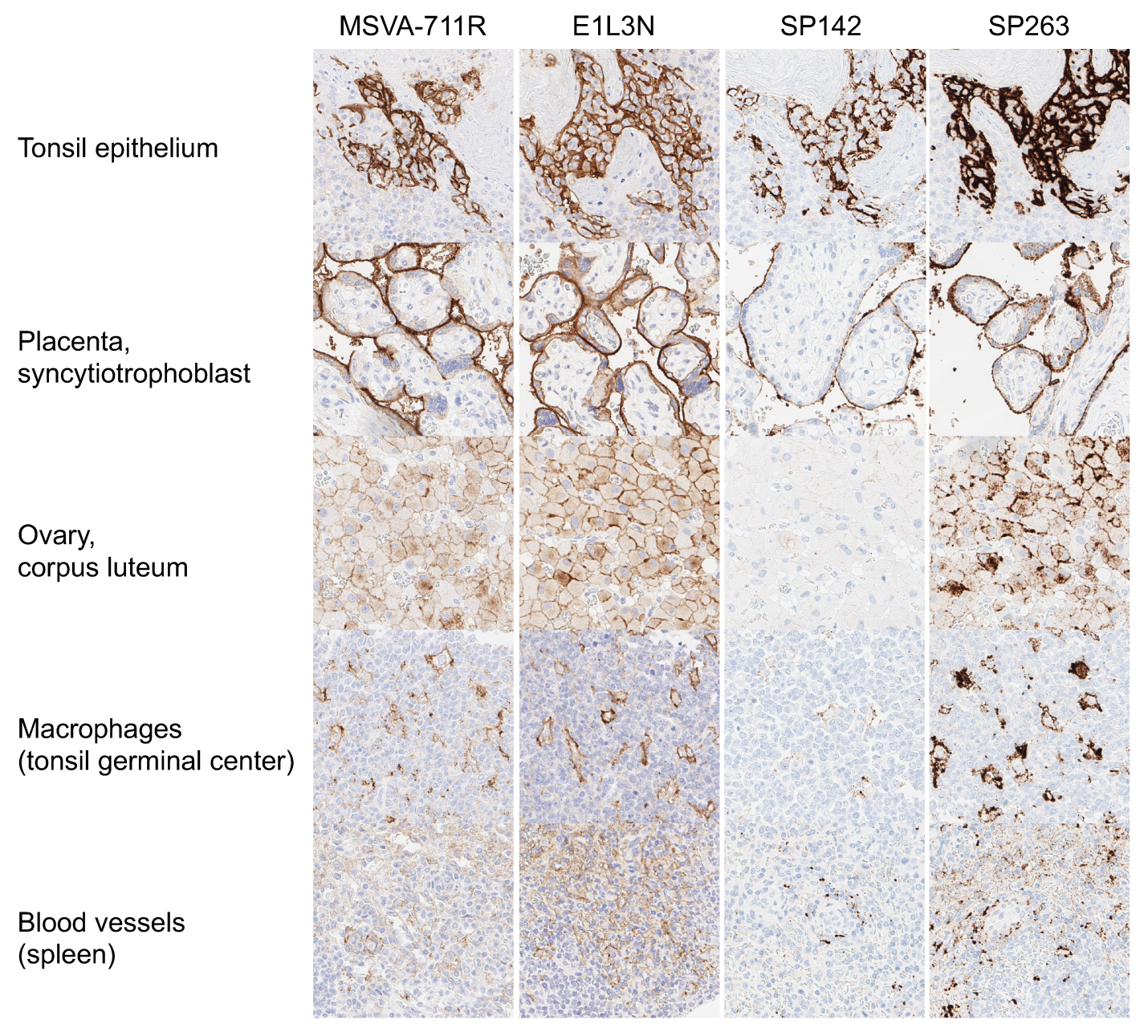 Supplementary Table 1: Anti-PD-L1 antibodies and staining protocolsSupplementary Table 1: Anti-PD-L1 antibodies and staining protocolsSupplementary Table 1: Anti-PD-L1 antibodies and staining protocolsSupplementary Table 1: Anti-PD-L1 antibodies and staining protocolsSupplementary Table 1: Anti-PD-L1 antibodies and staining protocolsSupplementary Table 1: Anti-PD-L1 antibodies and staining protocolsSupplementary Table 1: Anti-PD-L1 antibodies and staining protocolsSupplementary Table 1: Anti-PD-L1 antibodies and staining protocolsSupplementary Table 1: Anti-PD-L1 antibodies and staining protocolsSupplementary Table 1: Anti-PD-L1 antibodies and staining protocolsTarget proteinAntibody vendorCloneHost speciesCatalogue no.Antigen retrieval 
pH valueDilutionStainerDetection PD-L1MS Validated AntibodiesMSVA-rabbit2083-711R9.01:150manualDako EnVision KitPD-L1Cell Signaling TechnologiesE1L3Nrabbit#136849.01:200Leica Bond RXBond refined detection kitPD-L1RocheSP142rabbit741-48609.0RTUVentana Discovery ultraOptiView kitPD-L1RocheSP263rabbit741-49059.0RTUVentana Discovery ultraOptiView kit